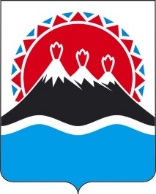 П О С Т А Н О В Л Е Н И ЕГУБЕРНАТОРА КАМЧАТСКОГО КРАЯг. Петропавловск-КамчатскийПОСТАНОВЛЯЮ:1. Внести в постановление Губернатора Камчатского края от 12.12.2018 № 104 «Об установлении предельных (максимальных) индексов изменения размера вносимой гражданами платы за коммунальные услуги в муниципальных образованиях в Камчатском крае на 2019-2023 годы» следующие изменения:1) приложение 1 изложить в редакции согласно приложению 1 к настоящему постановлению;2) приложение 5 изложить в редакции согласно приложению 2 к настоящему постановлению.2. Настоящее постановление вступает в силу с 1 декабря 2022 года.Приложение 1 к постановлениюГубернатора Камчатского края от _____________ № _________«Приложение 1 к постановлениюГубернатора Камчатского края от 12.12.2018 № 104Предельные (максимальные) индексыизменения размера вносимой гражданами платы за коммунальные услугив муниципальных образованиях в Камчатском крае на 2019-2023 годы* Изменение (прирост) размера вносимой гражданами платы за коммунальные услуги в среднем по всем муниципальным образованиям в Камчатском крае не может превышать индекс изменения размера вносимой гражданами платы за коммунальные услуги в среднем по Камчатскому краю;** Предельные (максимальные) индексы изменения размера вносимой гражданами платы за коммунальные услуги в муниципальных образованиях в Камчатском крае не могут превышать индекс изменения размера вносимой гражданами платы за коммунальные услуги в среднем по Камчатскому краю более чем на величину предельно допустимого отклонения по отдельным муниципальным образованиям в Камчатском крае от величины среднего индекса изменения размера вносимой гражданами платы за коммунальные услуги по Камчатскому краю, за исключением случаев, предусмотренных разделом IV Основ формирования индексов изменения размера платы граждан за коммунальные услуги в Российской Федерации, утвержденных постановлением Правительства Российской Федерации от 30.04.2014 № 400 «О формировании индексов изменения размера платы граждан за коммунальные услуги в Российской Федерации»;Приложение 2 к постановлениюГубернатора Камчатского края от _______________ № ________ «Приложение 5 к постановлениюГубернатора Камчатского краяот 12.12.2018 № 104Обоснование величины установленных предельных (максимальных) индексов изменения размера вносимой гражданами платы за коммунальные услуги в муниципальных образованиях в Камчатском крае на 2023 год».[Дата регистрации]№[Номер документа]О внесении изменений в постановление Губернатора Камчатского края от 12.12.2018 
№ 104 «Об установлении предельных (максимальных) индексов изменения размера вносимой гражданами платы за коммунальные услуги в муниципальных образованиях в Камчатском крае на 2019-2023 годы»[горизонтальный штамп подписи 1]    В.В. Солодов№п/пМуниципальное образование в Камчатском краеГодПредельные индексы, *, **12341.Петропавловск-Камчатский городской округ20191.Петропавловск-Камчатский городской округс 1 января по 30 июня1,71.Петропавловск-Камчатский городской округс 1 июля по 31 декабря2,41.Петропавловск-Камчатский городской округ20201.Петропавловск-Камчатский городской округс 1 января по 30 июня01.Петропавловск-Камчатский городской округс 1 июля по 31 декабря4,01.Петропавловск-Камчатский городской округ20211.Петропавловск-Камчатский городской округс 1 января по 30 июня01.Петропавловск-Камчатский городской округс 1 июля по 31 декабря3,71.Петропавловск-Камчатский городской округ20221.Петропавловск-Камчатский городской округс 1 января по 30 июня01.Петропавловск-Камчатский городской округс 1 июля по 30 ноября3,81.Петропавловск-Камчатский городской округс 1 декабря по 31 декабря9,01.Петропавловск-Камчатский городской округ202302.Елизовский муниципальный районЕлизовский муниципальный районЕлизовский муниципальный район2.1.Елизовское городское поселение20192.1.Елизовское городское поселениес 1 января по 30 июня1,72.1.Елизовское городское поселениес 1 июля по 31 декабря2,42.1.Елизовское городское поселение20202.1.Елизовское городское поселениес 1 января по 30 июня02.1.Елизовское городское поселениес 1 июля по 31 декабря4,02.1.Елизовское городское поселение20212.1.Елизовское городское поселениес 1 января по 30 июня02.1.Елизовское городское поселениес 1 июля по 31 декабря3,72.1.Елизовское городское поселение20222.1.Елизовское городское поселениес 1 января по 30 июня02.1.Елизовское городское поселениес 1 июля по 30 ноября3,82.1.Елизовское городское поселениес 1 декабря по 31 декабря9,02.1.Елизовское городское поселение202302.2.Корякское сельское поселение20192.2.Корякское сельское поселениес 1 января по 30 июня1,72.2.Корякское сельское поселениес 1 июля по 31 декабря2,42.2.Корякское сельское поселение20202.2.Корякское сельское поселениес 1 января по 30 июня02.2.Корякское сельское поселениес 1 июля по 31 декабря4,02.2.Корякское сельское поселение20212.2.Корякское сельское поселениес 1 января по 30 июня02.2.Корякское сельское поселениес 1 июля по 31 декабря3,72.2.Корякское сельское поселение20222.2.Корякское сельское поселениес 1 января по 30 июня02.2.Корякское сельское поселениес 1 июля по 30 ноября3,82.2.Корякское сельское поселениес 1 декабря по 31 декабря9,02.2.Корякское сельское поселение202302.3.Начикинское сельское поселение20192.3.Начикинское сельское поселениес 1 января по 30 июня1,72.3.Начикинское сельское поселениес 1 июля по 31 декабря2,42.3.Начикинское сельское поселение20202.3.Начикинское сельское поселениес 1 января по 30 июня02.3.Начикинское сельское поселениес 1 июля по 31 декабря4,02.3.Начикинское сельское поселение20212.3.Начикинское сельское поселениес 1 января по 30 июня02.3.Начикинское сельское поселениес 1 июля по 31 декабря3,72.3.Начикинское сельское поселение20222.3.Начикинское сельское поселениес 1 января по 30 июня02.3.Начикинское сельское поселениес 1 июля по 30 ноября3,82.3.Начикинское сельское поселениес 1 декабря по 31 декабря9,02.3.Начикинское сельское поселение202302.4.Николаевское сельское поселение20192.4.Николаевское сельское поселениес 1 января по 30 июня1,72.4.Николаевское сельское поселениес 1 июля по 31 декабря2,42.4.Николаевское сельское поселение20202.4.Николаевское сельское поселениес 1 января по 30 июня02.4.Николаевское сельское поселениес 1 июля по 31 декабря4,02.4.Николаевское сельское поселение20212.4.Николаевское сельское поселениес 1 января по 30 июня02.4.Николаевское сельское поселениес 1 июля по 31 декабря3,72.4.Николаевское сельское поселение20222.4.Николаевское сельское поселениес 1 января по 30 июня02.4.Николаевское сельское поселениес 1 июля по 30 ноября3,82.4.Николаевское сельское поселениес 1 декабря по 31 декабря9,02.4.Николаевское сельское поселение202302.5.Новоавачинское сельское поселение20192.5.Новоавачинское сельское поселениес 1 января по 30 июня1,72.5.Новоавачинское сельское поселениес 1 июля по 31 декабря2,42.5.Новоавачинское сельское поселение20202.5.Новоавачинское сельское поселениес 1 января по 30 июня02.5.Новоавачинское сельское поселениес 1 июля по 31 декабря4,02.5.Новоавачинское сельское поселение20212.5.Новоавачинское сельское поселениес 1 января по 30 июня02.5.Новоавачинское сельское поселениес 1 июля по 31 декабря3,72.5.Новоавачинское сельское поселение20222.5.Новоавачинское сельское поселениес 1 января по 30 июня02.5.Новоавачинское сельское поселениес 1 июля по 30 ноября3,82.5.Новоавачинское сельское поселениес 1 декабря по 31 декабря9,02.5.Новоавачинское сельское поселение202302.6.Новолесновское сельское поселение20192.6.Новолесновское сельское поселениес 1 января по 30 июня1,72.6.Новолесновское сельское поселениес 1 июля по 31 декабря2,42.6.Новолесновское сельское поселение20202.6.Новолесновское сельское поселениес 1 января по 30 июня02.6.Новолесновское сельское поселениес 1 июля по 31 декабря4,02.6.Новолесновское сельское поселение20212.6.Новолесновское сельское поселениес 1 января по 30 июня02.6.Новолесновское сельское поселениес 1 июля по 31 декабря3,72.6.Новолесновское сельское поселение20222.6.Новолесновское сельское поселениес 1 января по 30 июня02.6.Новолесновское сельское поселениес 1 июля по 30 ноября3,82.6.Новолесновское сельское поселениес 1 декабря по 31 декабря9,02.6.Новолесновское сельское поселение202302.7.Паратунское сельское поселение20192.7.Паратунское сельское поселениес 1 января по 30 июня1,72.7.Паратунское сельское поселениес 1 июля по 31 декабря4,82.7.Паратунское сельское поселение20202.7.Паратунское сельское поселениес 1 января по 30 июня02.7.Паратунское сельское поселениес 1 июля по 31 декабря6,42.7.Паратунское сельское поселение20212.7.Паратунское сельское поселениес 1 января по 30 июня02.7.Паратунское сельское поселениес 1 июля по 31 декабря3,72.7.Паратунское сельское поселение20222.7.Паратунское сельское поселениес 1 января по 30 июня02.7.Паратунское сельское поселениес 1 июля по 30 ноября3,82.7.Паратунское сельское поселениес 1 декабря по 31 декабря9,02.7.Паратунское сельское поселение202302.8.Пионерское сельское поселение20192.8.Пионерское сельское поселениес 1 января по 30 июня1,72.8.Пионерское сельское поселениес 1 июля по 31 декабря2,42.8.Пионерское сельское поселение20202.8.Пионерское сельское поселениес 1 января по 30 июня02.8.Пионерское сельское поселениес 1 июля по 31 декабря4,02.8.Пионерское сельское поселение20212.8.Пионерское сельское поселениес 1 января по 30 июня02.8.Пионерское сельское поселениес 1 июля по 31 декабря3,72.8.Пионерское сельское поселение20222.8.Пионерское сельское поселениес 1 января по 30 июня02.8.Пионерское сельское поселениес 1 июля по 30 ноября3,82.8.Пионерское сельское поселениес 1 декабря по 31 декабря9,02.8.Пионерское сельское поселение202302.9.Раздольненское сельское поселение20192.9.Раздольненское сельское поселениес 1 января по 30 июня1,72.9.Раздольненское сельское поселениес 1 июля по 31 декабря2,42.9.Раздольненское сельское поселение20202.9.Раздольненское сельское поселениес 1 января по 30 июня02.9.Раздольненское сельское поселениес 1 июля по 31 декабря4,02.9.Раздольненское сельское поселение20212.9.Раздольненское сельское поселениес 1 января по 30 июня02.9.Раздольненское сельское поселениес 1 июля по 31 декабря3,72.9.Раздольненское сельское поселение20222.9.Раздольненское сельское поселениес 1 января по 30 июня02.9.Раздольненское сельское поселениес 1 июля по 30 ноября3,82.9.Раздольненское сельское поселениес 1 декабря по 31 декабря9,02.9.Раздольненское сельское поселение202302.10.Вулканное городское поселение20192.10.Вулканное городское поселениес 1 января по 30 июня1,72.10.Вулканное городское поселениес 1 июля по 31 декабря2,42.10.Вулканное городское поселение20202.10.Вулканное городское поселениес 1 января по 30 июня02.10.Вулканное городское поселениес 1 июля по 31 декабря4,02.10.Вулканное городское поселение20212.10.Вулканное городское поселениес 1 января по 30 июня02.10.Вулканное городское поселениес 1 июля по 31 декабря3,72.10.Вулканное городское поселение20222.10.Вулканное городское поселениес 1 января по 30 июня02.10.Вулканное городское поселениес 1 июля по 30 ноября3,82.10.Вулканное городское поселениес 1 декабря по 31 декабря9,02.10.Вулканное городское поселение202303.Мильковский муниципальный районМильковский муниципальный районМильковский муниципальный район3.1.Атласовское сельское поселение20193.1.Атласовское сельское поселениес 1 января по 30 июня1,73.1.Атласовское сельское поселениес 1 июля по 31 декабря2,43.1.Атласовское сельское поселение20203.1.Атласовское сельское поселениес 1 января по 30 июня03.1.Атласовское сельское поселениес 1 июля по 31 декабря4,03.1.Атласовское сельское поселение20213.1.Атласовское сельское поселениес 1 января по 30 июня03.1.Атласовское сельское поселениес 1 июля по 31 декабря3,73.1.Атласовское сельское поселение20223.1.Атласовское сельское поселениес 1 января по 30 июня03.1.Атласовское сельское поселениес 1 июля по 30 ноября03.1.Атласовское сельское поселениес 1 декабря по 31 декабря9,03.1.Атласовское сельское поселение202303.2.Мильковское сельское поселение20193.2.Мильковское сельское поселениес 1 января по 30 июня1,73.2.Мильковское сельское поселениес 1 июля по 31 декабря2,43.2.Мильковское сельское поселение20203.2.Мильковское сельское поселениес 1 января по 30 июня03.2.Мильковское сельское поселениес 1 июля по 31 декабря4,03.2.Мильковское сельское поселение20213.2.Мильковское сельское поселениес 1 января по 30 июня03.2.Мильковское сельское поселениес 1 июля по 31 декабря3,73.2.Мильковское сельское поселение20223.2.Мильковское сельское поселениес 1 января по 30 июня03.2.Мильковское сельское поселениес 1 июля по 30 ноября3,83.2.Мильковское сельское поселениес 1 декабря по 31 декабря9,03.2.Мильковское сельское поселение202304.Вилючинский городской округ20194.Вилючинский городской округс 1 января по 30 июня1,74.Вилючинский городской округс 1 июля по 31 декабря2,44.Вилючинский городской округ20204.Вилючинский городской округс 1 января по 30 июня04.Вилючинский городской округс 1 июля по 31 декабря4,04.Вилючинский городской округ20214.Вилючинский городской округс 1 января по 30 июня04.Вилючинский городской округс 1 июля по 31 декабря3,74.Вилючинский городской округ20224.Вилючинский городской округс 1 января по 30 июня04.Вилючинский городской округс 1 июля по 30 ноября04.Вилючинский городской округс 1 декабря по 31 декабря9,04.Вилючинский городской округ202305.Усть-Большерецкий муниципальный районУсть-Большерецкий муниципальный районУсть-Большерецкий муниципальный район5.1.Усть-Большерецкое сельское поселение20195.1.Усть-Большерецкое сельское поселениес 1 января по 30 июня1,75.1.Усть-Большерецкое сельское поселениес 1 июля по 31 декабря4,85.1.Усть-Большерецкое сельское поселение20205.1.Усть-Большерецкое сельское поселениес 1 января по 30 июня05.1.Усть-Большерецкое сельское поселениес 1 июля по 31 декабря4,05.1.Усть-Большерецкое сельское поселение20215.1.Усть-Большерецкое сельское поселениес 1 января по 30 июня05.1.Усть-Большерецкое сельское поселениес 1 июля по 31 декабря3,75.1.Усть-Большерецкое сельское поселение20225.1.Усть-Большерецкое сельское поселениес 1 января по 30 июня05.1.Усть-Большерецкое сельское поселениес 1 июля по 30 ноября3,85.1.Усть-Большерецкое сельское поселениес 1 декабря по 31 декабря9,05.1.Усть-Большерецкое сельское поселение202305.2.Озерновское городское поселение20195.2.Озерновское городское поселениес 1 января по 30 июня1,75.2.Озерновское городское поселениес 1 июля по 31 декабря4,85.2.Озерновское городское поселение20205.2.Озерновское городское поселениес 1 января по 30 июня05.2.Озерновское городское поселениес 1 июля по 31 декабря4,05.2.Озерновское городское поселение20215.2.Озерновское городское поселениес 1 января по 30 июня05.2.Озерновское городское поселениес 1 июля по 31 декабря6,15.2.Озерновское городское поселение20225.2.Озерновское городское поселениес 1 января по 30 июня05.2.Озерновское городское поселениес 1 июля по 30 ноября05.2.Озерновское городское поселениес 1 декабря по 31 декабря9,05.2.Озерновское городское поселение202305.3.Октябрьское городское поселение20195.3.Октябрьское городское поселениес 1 января по 30 июня1,75.3.Октябрьское городское поселениес 1 июля по 31 декабря4,85.3.Октябрьское городское поселение20205.3.Октябрьское городское поселениес 1 января по 30 июня05.3.Октябрьское городское поселениес 1 июля по 31 декабря4,05.3.Октябрьское городское поселение20215.3.Октябрьское городское поселениес 1 января по 30 июня05.3.Октябрьское городское поселениес 1 июля по 31 декабря3,75.3.Октябрьское городское поселение20225.3.Октябрьское городское поселениес 1 января по 30 июня05.3.Октябрьское городское поселениес 1 июля по 30 ноября05.3.Октябрьское городское поселениес 1 декабря по 31 декабря9,05.3.Октябрьское городское поселение202305.4.Апачинское сельское поселение20195.4.Апачинское сельское поселениес 1 января по 30 июня1,75.4.Апачинское сельское поселениес 1 июля по 31 декабря4,85.4.Апачинское сельское поселение20205.4.Апачинское сельское поселениес 1 января по 30 июня05.4.Апачинское сельское поселениес 1 июля по 31 декабря4,05.4.Апачинское сельское поселение20215.4.Апачинское сельское поселениес 1 января по 30 июня05.4.Апачинское сельское поселениес 1 июля по 31 декабря3,75.4.Апачинское сельское поселение20225.4.Апачинское сельское поселениес 1 января по 30 июня05.4.Апачинское сельское поселениес 1 июля по 30 ноября3,85.4.Апачинское сельское поселениес 1 декабря по 31 декабря9,05.4.Апачинское сельское поселение202305.5.Запорожское сельское поселение20195.5.Запорожское сельское поселениес 1 января по 30 июня1,75.5.Запорожское сельское поселениес 1 июля по 31 декабря4,85.5.Запорожское сельское поселение20205.5.Запорожское сельское поселениес 1 января по 30 июня05.5.Запорожское сельское поселениес 1 июля по 31 декабря4,05.5.Запорожское сельское поселение20215.5.Запорожское сельское поселениес 1 января по 30 июня05.5.Запорожское сельское поселениес 1 июля по 31 декабря6,15.5.Запорожское сельское поселение20225.5.Запорожское сельское поселениес 1 января по 30 июня05.5.Запорожское сельское поселениес 1 июля по 30 ноября3,85.5.Запорожское сельское поселениес 1 декабря по 31 декабря9,05.5.Запорожское сельское поселение202305.6.Кавалерское сельское поселение20195.6.Кавалерское сельское поселениес 1 января по 30 июня1,75.6.Кавалерское сельское поселениес 1 июля по 31 декабря4,85.6.Кавалерское сельское поселение20205.6.Кавалерское сельское поселениес 1 января по 30 июня05.6.Кавалерское сельское поселениес 1 июля по 31 декабря4,05.6.Кавалерское сельское поселение20215.6.Кавалерское сельское поселениес 1 января по 30 июня05.6.Кавалерское сельское поселениес 1 июля по 31 декабря3,75.6.Кавалерское сельское поселение20225.6.Кавалерское сельское поселениес 1 января по 30 июня05.6.Кавалерское сельское поселениес 1 июля по 30 ноября05.6.Кавалерское сельское поселениес 1 декабря по 31 декабря9,05.6.Кавалерское сельское поселение202306.Соболевский муниципальный районСоболевский муниципальный районСоболевский муниципальный район6.1.Крутогоровское сельское поселение20196.1.Крутогоровское сельское поселениес 1 января по 30 июня1,76.1.Крутогоровское сельское поселениес 1 июля по 31 декабря4,86.1.Крутогоровское сельское поселение20206.1.Крутогоровское сельское поселениес 1 января по 30 июня06.1.Крутогоровское сельское поселениес 1 июля по 31 декабря4,06.1.Крутогоровское сельское поселение20216.1.Крутогоровское сельское поселениес 1 января по 30 июня06.1.Крутогоровское сельское поселениес 1 июля по 31 декабря6,16.1.Крутогоровское сельское поселение20226.1.Крутогоровское сельское поселениес 1 января по 30 июня06.1.Крутогоровское сельское поселениес 1 июля по 30 ноября06.1.Крутогоровское сельское поселениес 1 декабря по 31 декабря9,06.1.Крутогоровское сельское поселение202306.2.Соболевское сельское поселение20196.2.Соболевское сельское поселениес 1 января по 30 июня1,76.2.Соболевское сельское поселениес 1 июля по 31 декабря4,86.2.Соболевское сельское поселение20206.2.Соболевское сельское поселениес 1 января по 30 июня06.2.Соболевское сельское поселениес 1 июля по 31 декабря4,06.2.Соболевское сельское поселение20216.2.Соболевское сельское поселениес 1 января по 30 июня06.2.Соболевское сельское поселениес 1 июля по 31 декабря3,76.2.Соболевское сельское поселение20226.2.Соболевское сельское поселениес 1 января по 30 июня06.2.Соболевское сельское поселениес 1 июля по 30 ноября06.2.Соболевское сельское поселениес 1 декабря по 31 декабря9,06.2.Соболевское сельское поселение202306.3.Устьевое сельское поселение20196.3.Устьевое сельское поселениес 1 января по 30 июня1,76.3.Устьевое сельское поселениес 1 июля по 31 декабря4,86.3.Устьевое сельское поселение20206.3.Устьевое сельское поселениес 1 января по 30 июня06.3.Устьевое сельское поселениес 1 июля по 31 декабря4,06.3.Устьевое сельское поселение20216.3.Устьевое сельское поселениес 1 января по 30 июня06.3.Устьевое сельское поселениес 1 июля по 31 декабря3,76.3.Устьевое сельское поселение20226.3.Устьевое сельское поселениес 1 января по 30 июня06.3.Устьевое сельское поселениес 1 июля по 30 ноября06.3.Устьевое сельское поселениес 1 декабря по 31 декабря9,06.3.Устьевое сельское поселение202307.Усть-Камчатский муниципальный районУсть-Камчатский муниципальный районУсть-Камчатский муниципальный район7.1.Усть-Камчатское сельское поселение20197.1.Усть-Камчатское сельское поселениес 1 января по 30 июня1,77.1.Усть-Камчатское сельское поселениес 1 июля по 31 декабря2,47.1.Усть-Камчатское сельское поселение20207.1.Усть-Камчатское сельское поселениес 1 января по 30 июня07.1.Усть-Камчатское сельское поселениес 1 июля по 31 декабря4,07.1.Усть-Камчатское сельское поселение20217.1.Усть-Камчатское сельское поселениес 1 января по 30 июня07.1.Усть-Камчатское сельское поселениес 1 июля по 31 декабря6,17.1.Усть-Камчатское сельское поселение20227.1.Усть-Камчатское сельское поселениес 1 января по 30 июня07.1.Усть-Камчатское сельское поселениес 1 июля по 30 ноября07.1.Усть-Камчатское сельское поселениес 1 декабря по 31 декабря9,07.1.Усть-Камчатское сельское поселение202307.2.Ключевское сельское поселение 20197.2.Ключевское сельское поселение с 1 января по 30 июня1,77.2.Ключевское сельское поселение с 1 июля по 31 декабря2,47.2.Ключевское сельское поселение 20207.2.Ключевское сельское поселение с 1 января по 30 июня07.2.Ключевское сельское поселение с 1 июля по 31 декабря4,07.2.Ключевское сельское поселение 20217.2.Ключевское сельское поселение с 1 января по 30 июня07.2.Ключевское сельское поселение с 1 июля по 31 декабря3,77.2.Ключевское сельское поселение 20227.2.Ключевское сельское поселение с 1 января по 30 июня07.2.Ключевское сельское поселение с 1 июля по 30 ноября3,87.2.Ключевское сельское поселение с 1 декабря по 31 декабря9,07.2.Ключевское сельское поселение 202307.3.Козыревское сельское поселение 20197.3.Козыревское сельское поселение с 1 января по 30 июня1,77.3.Козыревское сельское поселение с 1 июля по 31 декабря2,47.3.Козыревское сельское поселение 20207.3.Козыревское сельское поселение с 1 января по 30 июня07.3.Козыревское сельское поселение с 1 июля по 31 декабря4,07.3.Козыревское сельское поселение 20217.3.Козыревское сельское поселение с 1 января по 30 июня07.3.Козыревское сельское поселение с 1 июля по 31 декабря3,77.3.Козыревское сельское поселение 20227.3.Козыревское сельское поселение с 1 января по 30 июня07.3.Козыревское сельское поселение с 1 июля по 30 ноября07.3.Козыревское сельское поселение с 1 декабря по 31 декабря9,07.3.Козыревское сельское поселение 202308.Быстринский муниципальный районБыстринский муниципальный районБыстринский муниципальный район8.1Эссовское сельское поселение20198.1Эссовское сельское поселениес 1 января по 30 июня1,78.1Эссовское сельское поселениес 1 июля по 31 декабря4,88.1Эссовское сельское поселение20208.1Эссовское сельское поселениес 1 января по 30 июня08.1Эссовское сельское поселениес 1 июля по 31 декабря6,48.1Эссовское сельское поселение20218.1Эссовское сельское поселениес 1 января по 30 июня08.1Эссовское сельское поселениес 1 июля по 31 декабря6,18.1Эссовское сельское поселение20228.1Эссовское сельское поселениес 1 января по 30 июня08.1Эссовское сельское поселениес 1 июля по 30 ноября08.1Эссовское сельское поселениес 1 декабря по 31 декабря9,08.1Эссовское сельское поселение202308.2.Анавгайское сельское поселение20198.2.Анавгайское сельское поселениес 1 января по 30 июня1,78.2.Анавгайское сельское поселениес 1 июля по 31 декабря4,88.2.Анавгайское сельское поселение20208.2.Анавгайское сельское поселениес 1 января по 30 июня08.2.Анавгайское сельское поселениес 1 июля по 31 декабря6,48.2.Анавгайское сельское поселение20218.2.Анавгайское сельское поселениес 1 января по 30 июня08.2.Анавгайское сельское поселениес 1 июля по 31 декабря6,18.2.Анавгайское сельское поселение20228.2.Анавгайское сельское поселениес 1 января по 30 июня08.2.Анавгайское сельское поселениес 1 июля по 30 ноября08.2.Анавгайское сельское поселениес 1 декабря по 31 декабря9,08.2.Анавгайское сельское поселение202309.Алеутский муниципальный округ20199.Алеутский муниципальный округс 1 января по 30 июня1,79.Алеутский муниципальный округс 1 июля по 31 декабря2,49.Алеутский муниципальный округ20209.Алеутский муниципальный округс 1 января по 30 июня09.Алеутский муниципальный округс 1 июля по 31 декабря4,09.Алеутский муниципальный округ20219.Алеутский муниципальный округс 1 января по 30 июня09.Алеутский муниципальный округс 1 июля по 31 декабря6,19.Алеутский муниципальный округ20229.Алеутский муниципальный округс 1 января по 30 июня09.Алеутский муниципальный округс 1 июля по 30 ноября09.Алеутский муниципальный округс 1 декабря по 31 декабря9,09.Алеутский муниципальный округ2023010.Пенжинский муниципальный районПенжинский муниципальный районПенжинский муниципальный район10.1.Сельское поселение «село Аянка»201910.1.Сельское поселение «село Аянка»с 1 января по 30 июня1,710.1.Сельское поселение «село Аянка»с 1 июля по 31 декабря4,810.1.Сельское поселение «село Аянка»202010.1.Сельское поселение «село Аянка»с 1 января по 30 июня010.1.Сельское поселение «село Аянка»с 1 июля по 31 декабря6,410.1.Сельское поселение «село Аянка»202110.1.Сельское поселение «село Аянка»с 1 января по 30 июня010.1.Сельское поселение «село Аянка»с 1 июля по 31 декабря6,110.1.Сельское поселение «село Аянка»202210.1.Сельское поселение «село Аянка»с 1 января по 30 июня010.1.Сельское поселение «село Аянка»с 1 июля по 30 ноября010.1.Сельское поселение «село Аянка»с 1 декабря по 31 декабря9,010.1.Сельское поселение «село Аянка»2023010.2.Сельское поселение «село Каменское»201910.2.Сельское поселение «село Каменское»с 1 января по 30 июня1,710.2.Сельское поселение «село Каменское»с 1 июля по 31 декабря4,810.2.Сельское поселение «село Каменское»202010.2.Сельское поселение «село Каменское»с 1 января по 30 июня010.2.Сельское поселение «село Каменское»с 1 июля по 31 декабря6,410.2.Сельское поселение «село Каменское»202110.2.Сельское поселение «село Каменское»с 1 января по 30 июня010.2.Сельское поселение «село Каменское»с 1 июля по 31 декабря6,110.2.Сельское поселение «село Каменское»202210.2.Сельское поселение «село Каменское»с 1 января по 30 июня010.2.Сельское поселение «село Каменское»с 1 июля по 30 ноября010.2.Сельское поселение «село Каменское»с 1 декабря по 31 декабря9,010.2.Сельское поселение «село Каменское»2023010.3.Сельское поселение «село Манилы»201910.3.Сельское поселение «село Манилы»с 1 января по 30 июня1,710.3.Сельское поселение «село Манилы»с 1 июля по 31 декабря4,810.3.Сельское поселение «село Манилы»202010.3.Сельское поселение «село Манилы»с 1 января по 30 июня010.3.Сельское поселение «село Манилы»с 1 июля по 31 декабря6,410.3.Сельское поселение «село Манилы»202110.3.Сельское поселение «село Манилы»с 1 января по 30 июня010.3.Сельское поселение «село Манилы»с 1 июля по 31 декабря6,110.3.Сельское поселение «село Манилы»202210.3.Сельское поселение «село Манилы»с 1 января по 30 июня010.3.Сельское поселение «село Манилы»с 1 июля по 30 ноября010.3.Сельское поселение «село Манилы»с 1 декабря по 31 декабря9,010.3.Сельское поселение «село Манилы»2023010.4.Сельское поселение «село Слаутное»201910.4.Сельское поселение «село Слаутное»с 1 января по 30 июня1,710.4.Сельское поселение «село Слаутное»с 1 июля по 31 декабря4,810.4.Сельское поселение «село Слаутное»202010.4.Сельское поселение «село Слаутное»с 1 января по 30 июня010.4.Сельское поселение «село Слаутное»с 1 июля по 31 декабря6,410.4.Сельское поселение «село Слаутное»202110.4.Сельское поселение «село Слаутное»с 1 января по 30 июня010.4.Сельское поселение «село Слаутное»с 1 июля по 31 декабря6,110.4.Сельское поселение «село Слаутное»202210.4.Сельское поселение «село Слаутное»с 1 января по 30 июня010.4.Сельское поселение «село Слаутное»с 1 июля по 30 ноября010.4.Сельское поселение «село Слаутное»с 1 декабря по 31 декабря9,010.4.Сельское поселение «село Слаутное»2023010.5.Сельское поселение «село Таловка»201910.5.Сельское поселение «село Таловка»с 1 января по 30 июня1,710.5.Сельское поселение «село Таловка»с 1 июля по 31 декабря4,810.5.Сельское поселение «село Таловка»202010.5.Сельское поселение «село Таловка»с 1 января по 30 июня010.5.Сельское поселение «село Таловка»с 1 июля по 31 декабря6,410.5.Сельское поселение «село Таловка»202110.5.Сельское поселение «село Таловка»с 1 января по 30 июня010.5.Сельское поселение «село Таловка»с 1 июля по 31 декабря6,110.5.Сельское поселение «село Таловка»202210.5.Сельское поселение «село Таловка»с 1 января по 30 июня010.5.Сельское поселение «село Таловка»с 1 июля по 30 ноября010.5.Сельское поселение «село Таловка»с 1 декабря по 31 декабря9,010.5.Сельское поселение «село Таловка»2023011.Карагинский муниципальный районКарагинский муниципальный районКарагинский муниципальный район11.1.Сельское поселение «поселок Оссора»201911.1.Сельское поселение «поселок Оссора»с 1 января по 30 июня1,711.1.Сельское поселение «поселок Оссора»с 1 июля по 31 декабря4,811.1.Сельское поселение «поселок Оссора»202011.1.Сельское поселение «поселок Оссора»с 1 января по 30 июня011.1.Сельское поселение «поселок Оссора»с 1 июля по 31 декабря6,411.1.Сельское поселение «поселок Оссора»202111.1.Сельское поселение «поселок Оссора»с 1 января по 30 июня011.1.Сельское поселение «поселок Оссора»с 1 июля по 31 декабря6,111.1.Сельское поселение «поселок Оссора»202211.1.Сельское поселение «поселок Оссора»с 1 января по 30 июня011.1.Сельское поселение «поселок Оссора»с 1 июля по 30 ноября3,811.1.Сельское поселение «поселок Оссора»с 1 декабря по 31 декабря9,011.1.Сельское поселение «поселок Оссора»2023011.2.Сельское поселение «село Ивашка»201911.2.Сельское поселение «село Ивашка»с 1 января по 30 июня1,711.2.Сельское поселение «село Ивашка»с 1 июля по 31 декабря4,811.2.Сельское поселение «село Ивашка»202011.2.Сельское поселение «село Ивашка»с 1 января по 30 июня011.2.Сельское поселение «село Ивашка»с 1 июля по 31 декабря6,411.2.Сельское поселение «село Ивашка»202111.2.Сельское поселение «село Ивашка»с 1 января по 30 июня011.2.Сельское поселение «село Ивашка»с 1 июля по 31 декабря6,111.2.Сельское поселение «село Ивашка»202211.2.Сельское поселение «село Ивашка»с 1 января по 30 июня011.2.Сельское поселение «село Ивашка»с 1 июля по 30 ноября011.2.Сельское поселение «село Ивашка»с 1 декабря по 31 декабря9,011.2.Сельское поселение «село Ивашка»2023011.3.Сельское поселение «село Ильпырский»201911.3.Сельское поселение «село Ильпырский»с 1 января по 30 июня1,711.3.Сельское поселение «село Ильпырский»с 1 июля по 31 декабря4,811.3.Сельское поселение «село Ильпырский»202011.3.Сельское поселение «село Ильпырский»с 1 января по 30 июня011.3.Сельское поселение «село Ильпырский»с 1 июля по 31 декабря4,011.3.Сельское поселение «село Ильпырский»202111.3.Сельское поселение «село Ильпырский»с 1 января по 30 июня011.3.Сельское поселение «село Ильпырский»с 1 июля по 31 декабря6,111.3.Сельское поселение «село Ильпырский»202211.3.Сельское поселение «село Ильпырский»с 1 января по 30 июня011.3.Сельское поселение «село Ильпырский»с 1 июля по 30 ноября011.3.Сельское поселение «село Ильпырский»с 1 декабря по 31 декабря9,011.3.Сельское поселение «село Ильпырский»2023011.4.Сельское поселение «село Карага»201911.4.Сельское поселение «село Карага»с 1 января по 30 июня1,711.4.Сельское поселение «село Карага»с 1 июля по 31 декабря4,811.4.Сельское поселение «село Карага»202011.4.Сельское поселение «село Карага»с 1 января по 30 июня011.4.Сельское поселение «село Карага»с 1 июля по 31 декабря6,411.4.Сельское поселение «село Карага»202111.4.Сельское поселение «село Карага»с 1 января по 30 июня011.4.Сельское поселение «село Карага»с 1 июля по 31 декабря6,111.4.Сельское поселение «село Карага»202211.4.Сельское поселение «село Карага»с 1 января по 30 июня011.4.Сельское поселение «село Карага»с 1 июля по 30 ноября011.4.Сельское поселение «село Карага»с 1 декабря по 31 декабря9,011.4.Сельское поселение «село Карага»2023011.5.Межселенные территории, входящие в состав территории Карагинского муниципального района, кроме территорий городского и сельских поселений, включая территорию упраздненного сельского поселения село Кострома201911.5.Межселенные территории, входящие в состав территории Карагинского муниципального района, кроме территорий городского и сельских поселений, включая территорию упраздненного сельского поселения село Костромас 1 января по 30 июня1,711.5.Межселенные территории, входящие в состав территории Карагинского муниципального района, кроме территорий городского и сельских поселений, включая территорию упраздненного сельского поселения село Костромас 1 июля по 31 декабря4,811.5.Межселенные территории, входящие в состав территории Карагинского муниципального района, кроме территорий городского и сельских поселений, включая территорию упраздненного сельского поселения село Кострома202011.5.Межселенные территории, входящие в состав территории Карагинского муниципального района, кроме территорий городского и сельских поселений, включая территорию упраздненного сельского поселения село Костромас 1 января по 30 июня011.5.Межселенные территории, входящие в состав территории Карагинского муниципального района, кроме территорий городского и сельских поселений, включая территорию упраздненного сельского поселения село Костромас 1 июля по 31 декабря6,411.5.Межселенные территории, входящие в состав территории Карагинского муниципального района, кроме территорий городского и сельских поселений, включая территорию упраздненного сельского поселения село Кострома202111.5.Межселенные территории, входящие в состав территории Карагинского муниципального района, кроме территорий городского и сельских поселений, включая территорию упраздненного сельского поселения село Костромас 1 января по 30 июня011.5.Межселенные территории, входящие в состав территории Карагинского муниципального района, кроме территорий городского и сельских поселений, включая территорию упраздненного сельского поселения село Костромас 1 июля по 31 декабря6,111.5.Межселенные территории, входящие в состав территории Карагинского муниципального района, кроме территорий городского и сельских поселений, включая территорию упраздненного сельского поселения село Кострома202211.5.Межселенные территории, входящие в состав территории Карагинского муниципального района, кроме территорий городского и сельских поселений, включая территорию упраздненного сельского поселения село Костромас 1 января по 30 июня011.5.Межселенные территории, входящие в состав территории Карагинского муниципального района, кроме территорий городского и сельских поселений, включая территорию упраздненного сельского поселения село Костромас 1 июля по 30 ноября011.5.Межселенные территории, входящие в состав территории Карагинского муниципального района, кроме территорий городского и сельских поселений, включая территорию упраздненного сельского поселения село Костромас 1 декабря по 31 декабря9,011.5.Межселенные территории, входящие в состав территории Карагинского муниципального района, кроме территорий городского и сельских поселений, включая территорию упраздненного сельского поселения село Кострома2023011.6.Сельское поселение «село Тымлат»201911.6.Сельское поселение «село Тымлат»с 1 января по 30 июня1,711.6.Сельское поселение «село Тымлат»с 1 июля по 31 декабря4,811.6.Сельское поселение «село Тымлат»202011.6.Сельское поселение «село Тымлат»с 1 января по 30 июня011.6.Сельское поселение «село Тымлат»с 1 июля по 31 декабря6,411.6.Сельское поселение «село Тымлат»202111.6.Сельское поселение «село Тымлат»с 1 января по 30 июня011.6.Сельское поселение «село Тымлат»с 1 июля по 31 декабря6,111.6.Сельское поселение «село Тымлат»202211.6.Сельское поселение «село Тымлат»с 1 января по 30 июня011.6.Сельское поселение «село Тымлат»с 1 июля по 30 ноября011.6.Сельское поселение «село Тымлат»с 1 декабря по 31 декабря9,011.6.Сельское поселение «село Тымлат»2023012.Олюторский муниципальный районОлюторский муниципальный районОлюторский муниципальный район12.1.Сельское поселение «село Апука»201912.1.Сельское поселение «село Апука»с 1 января по 30 июня1,712.1.Сельское поселение «село Апука»с 1 июля по 31 декабря4,812.1.Сельское поселение «село Апука»202012.1.Сельское поселение «село Апука»с 1 января по 30 июня012.1.Сельское поселение «село Апука»с 1 июля по 31 декабря6,412.1.Сельское поселение «село Апука»202112.1.Сельское поселение «село Апука»с 1 января по 30 июня012.1.Сельское поселение «село Апука»с 1 июля по 31 декабря6,112.1.Сельское поселение «село Апука»202212.1.Сельское поселение «село Апука»с 1 января по 30 июня012.1.Сельское поселение «село Апука»с 1 июля по 30 ноября012.1.Сельское поселение «село Апука»с 1 декабря по 31 декабря9,012.1.Сельское поселение «село Апука»2023012.2.Сельское поселение «село Ачайваям»201912.2.Сельское поселение «село Ачайваям»с 1 января по 30 июня1,712.2.Сельское поселение «село Ачайваям»с 1 июля по 31 декабря4,812.2.Сельское поселение «село Ачайваям»202012.2.Сельское поселение «село Ачайваям»с 1 января по 30 июня012.2.Сельское поселение «село Ачайваям»с 1 июля по 31 декабря6,412.2.Сельское поселение «село Ачайваям»202112.2.Сельское поселение «село Ачайваям»с 1 января по 30 июня012.2.Сельское поселение «село Ачайваям»с 1 июля по 31 декабря6,112.2.Сельское поселение «село Ачайваям»202212.2.Сельское поселение «село Ачайваям»с 1 января по 30 июня012.2.Сельское поселение «село Ачайваям»с 1 июля по 30 ноября012.2.Сельское поселение «село Ачайваям»с 1 декабря по 31 декабря9,012.2.Сельское поселение «село Ачайваям»2023012.3.Сельское поселение «село Вывенка»201912.3.Сельское поселение «село Вывенка»с 1 января по 30 июня1,712.3.Сельское поселение «село Вывенка»с 1 июля по 31 декабря4,812.3.Сельское поселение «село Вывенка»202012.3.Сельское поселение «село Вывенка»с 1 января по 30 июня012.3.Сельское поселение «село Вывенка»с 1 июля по 31 декабря4,012.3.Сельское поселение «село Вывенка»202112.3.Сельское поселение «село Вывенка»с 1 января по 30 июня012.3.Сельское поселение «село Вывенка»с 1 июля по 31 декабря6,112.3.Сельское поселение «село Вывенка»202212.3.Сельское поселение «село Вывенка»с 1 января по 30 июня012.3.Сельское поселение «село Вывенка»с 1 июля по 30 ноября012.3.Сельское поселение «село Вывенка»с 1 декабря по 31 декабря9,012.3.Сельское поселение «село Вывенка»2023012.4.Сельское поселение «село Средние Пахачи»201912.4.Сельское поселение «село Средние Пахачи»с 1 января по 30 июня1,712.4.Сельское поселение «село Средние Пахачи»с 1 июля по 31 декабря4,812.4.Сельское поселение «село Средние Пахачи»202012.4.Сельское поселение «село Средние Пахачи»с 1 января по 30 июня012.4.Сельское поселение «село Средние Пахачи»с 1 июля по 31 декабря4,012.4.Сельское поселение «село Средние Пахачи»202112.4.Сельское поселение «село Средние Пахачи»с 1 января по 30 июня012.4.Сельское поселение «село Средние Пахачи»с 1 июля по 31 декабря6,112.4.Сельское поселение «село Средние Пахачи»202212.4.Сельское поселение «село Средние Пахачи»с 1 января по 30 июня012.4.Сельское поселение «село Средние Пахачи»с 1 июля по 30 ноября012.4.Сельское поселение «село Средние Пахачи»с 1 декабря по 31 декабря9,012.4.Сельское поселение «село Средние Пахачи»2023012.5.Сельское поселение «село Тиличики»201912.5.Сельское поселение «село Тиличики»с 1 января по 30 июня1,712.5.Сельское поселение «село Тиличики»с 1 июля по 31 декабря4,812.5.Сельское поселение «село Тиличики»202012.5.Сельское поселение «село Тиличики»с 1 января по 30 июня012.5.Сельское поселение «село Тиличики»с 1 июля по 31 декабря6,412.5.Сельское поселение «село Тиличики»202112.5.Сельское поселение «село Тиличики»с 1 января по 30 июня012.5.Сельское поселение «село Тиличики»с 1 июля по 31 декабря6,112.5.Сельское поселение «село Тиличики»202212.5.Сельское поселение «село Тиличики»с 1 января по 30 июня012.5.Сельское поселение «село Тиличики»с 1 июля по 30 ноября012.5.Сельское поселение «село Тиличики»с 1 декабря по 31 декабря9,012.5.Сельское поселение «село Тиличики»2023012.6.Сельское поселение «село Пахачи»201912.6.Сельское поселение «село Пахачи»с 1 января по 30 июня1,712.6.Сельское поселение «село Пахачи»с 1 июля по 31 декабря4,812.6.Сельское поселение «село Пахачи»202012.6.Сельское поселение «село Пахачи»с 1 января по 30 июня012.6.Сельское поселение «село Пахачи»с 1 июля по 31 декабря6,412.6.Сельское поселение «село Пахачи»202112.6.Сельское поселение «село Пахачи»с 1 января по 30 июня012.6.Сельское поселение «село Пахачи»с 1 июля по 31 декабря6,112.6.Сельское поселение «село Пахачи»202212.6.Сельское поселение «село Пахачи»с 1 января по 30 июня012.6.Сельское поселение «село Пахачи»с 1 июля по 30 ноября012.6.Сельское поселение «село Пахачи»с 1 декабря по 31 декабря9,012.6.Сельское поселение «село Пахачи»2023012.7.Сельское поселение «село Хаилино»201912.7.Сельское поселение «село Хаилино»с 1 января по 30 июня1,712.7.Сельское поселение «село Хаилино»с 1 июля по 31 декабря4,812.7.Сельское поселение «село Хаилино»202012.7.Сельское поселение «село Хаилино»с 1 января по 30 июня012.7.Сельское поселение «село Хаилино»с 1 июля по 31 декабря6,412.7.Сельское поселение «село Хаилино»202112.7.Сельское поселение «село Хаилино»с 1 января по 30 июня012.7.Сельское поселение «село Хаилино»с 1 июля по 31 декабря6,112.7.Сельское поселение «село Хаилино»202212.7.Сельское поселение «село Хаилино»с 1 января по 30 июня012.7.Сельское поселение «село Хаилино»с 1 июля по 30 ноября012.7.Сельское поселение «село Хаилино»с 1 декабря по 31 декабря9,012.7.Сельское поселение «село Хаилино»2023013.Городской округ «поселок Палана»201913.Городской округ «поселок Палана»с 1 января по 30 июня1,713.Городской округ «поселок Палана»с 1 июля по 31 декабря4,813.Городской округ «поселок Палана»202013.Городской округ «поселок Палана»с 1 января по 30 июня013.Городской округ «поселок Палана»с 1 июля по 31 декабря6,413.Городской округ «поселок Палана»202113.Городской округ «поселок Палана»с 1 января по 30 июня013.Городской округ «поселок Палана»с 1 июля по 31 декабря6,113.Городской округ «поселок Палана»202213.Городской округ «поселок Палана»с 1 января по 30 июня013.Городской округ «поселок Палана»с 1 июля по 30 ноября3,813.Городской округ «поселок Палана»с 1 декабря по 31 декабря9,013.Городской округ «поселок Палана»2023014.Тигильский муниципальный районТигильский муниципальный районТигильский муниципальный район14.1.Сельское поселение «село Воямполка»201914.1.Сельское поселение «село Воямполка»с 1 января по 30 июня1,714.1.Сельское поселение «село Воямполка»с 1 июля по 31 декабря4,814.1.Сельское поселение «село Воямполка»202014.1.Сельское поселение «село Воямполка»с 1 января по 30 июня014.1.Сельское поселение «село Воямполка»с 1 июля по 31 декабря4,014.1.Сельское поселение «село Воямполка»202114.1.Сельское поселение «село Воямполка»с 1 января по 30 июня014.1.Сельское поселение «село Воямполка»с 1 июля по 31 декабря6,114.1.Сельское поселение «село Воямполка»202214.1.Сельское поселение «село Воямполка»с 1 января по 30 июня014.1.Сельское поселение «село Воямполка»с 1 июля по 30 ноября014.1.Сельское поселение «село Воямполка»с 1 декабря по 31 декабря9,014.1.Сельское поселение «село Воямполка»2023014.2.Сельское поселение «село Ковран»201914.2.Сельское поселение «село Ковран»с 1 января по 30 июня1,714.2.Сельское поселение «село Ковран»с 1 июля по 31 декабря4,814.2.Сельское поселение «село Ковран»202014.2.Сельское поселение «село Ковран»с 1 января по 30 июня014.2.Сельское поселение «село Ковран»с 1 июля по 31 декабря6,414.2.Сельское поселение «село Ковран»202114.2.Сельское поселение «село Ковран»с 1 января по 30 июня014.2.Сельское поселение «село Ковран»с 1 июля по 31 декабря6,114.2.Сельское поселение «село Ковран»202214.2.Сельское поселение «село Ковран»с 1 января по 30 июня014.2.Сельское поселение «село Ковран»с 1 июля по 30 ноября014.2.Сельское поселение «село Ковран»с 1 декабря по 31 декабря9,014.2.Сельское поселение «село Ковран»2023014.3.Сельское поселение «село Лесная»201914.3.Сельское поселение «село Лесная»с 1 января по 30 июня1,714.3.Сельское поселение «село Лесная»с 1 июля по 31 декабря4,814.3.Сельское поселение «село Лесная»202014.3.Сельское поселение «село Лесная»с 1 января по 30 июня014.3.Сельское поселение «село Лесная»с 1 июля по 31 декабря4,014.3.Сельское поселение «село Лесная»202114.3.Сельское поселение «село Лесная»с 1 января по 30 июня014.3.Сельское поселение «село Лесная»с 1 июля по 31 декабря6,114.3.Сельское поселение «село Лесная»202214.3.Сельское поселение «село Лесная»с 1 января по 30 июня014.3.Сельское поселение «село Лесная»с 1 июля по 30 ноября014.3.Сельское поселение «село Лесная»с 1 декабря по 31 декабря9,014.3.Сельское поселение «село Лесная»2023014.4.Сельское поселение «село Седанка»201914.4.Сельское поселение «село Седанка»с 1 января по 30 июня1,714.4.Сельское поселение «село Седанка»с 1 июля по 31 декабря4,814.4.Сельское поселение «село Седанка»202014.4.Сельское поселение «село Седанка»с 1 января по 30 июня014.4.Сельское поселение «село Седанка»с 1 июля по 31 декабря6,414.4.Сельское поселение «село Седанка»202114.4.Сельское поселение «село Седанка»с 1 января по 30 июня014.4.Сельское поселение «село Седанка»с 1 июля по 31 декабря6,114.4.Сельское поселение «село Седанка»202214.4.Сельское поселение «село Седанка»с 1 января по 30 июня014.4.Сельское поселение «село Седанка»с 1 июля по 30 ноября3,814.4.Сельское поселение «село Седанка»с 1 декабря по 31 декабря9,014.4.Сельское поселение «село Седанка»2023014.5.Сельское поселение «село Тигиль»201914.5.Сельское поселение «село Тигиль»с 1 января по 30 июня1,714.5.Сельское поселение «село Тигиль»с 1 июля по 31 декабря4,814.5.Сельское поселение «село Тигиль»202014.5.Сельское поселение «село Тигиль»с 1 января по 30 июня014.5.Сельское поселение «село Тигиль»с 1 июля по 31 декабря6,414.5.Сельское поселение «село Тигиль»202114.5.Сельское поселение «село Тигиль»с 1 января по 30 июня014.5.Сельское поселение «село Тигиль»с 1 июля по 31 декабря6,114.5.Сельское поселение «село Тигиль»202214.5.Сельское поселение «село Тигиль»с 1 января по 30 июня014.5.Сельское поселение «село Тигиль»с 1 июля по 30 ноября3,814.5.Сельское поселение «село Тигиль»с 1 декабря по 31 декабря9,014.5.Сельское поселение «село Тигиль»2023014.6.Сельское поселение «село Усть-Хайрюзово»201914.6.Сельское поселение «село Усть-Хайрюзово»с 1 января по 30 июня1,714.6.Сельское поселение «село Усть-Хайрюзово»с 1 июля по 31 декабря4,814.6.Сельское поселение «село Усть-Хайрюзово»202014.6.Сельское поселение «село Усть-Хайрюзово»с 1 января по 30 июня014.6.Сельское поселение «село Усть-Хайрюзово»с 1 июля по 31 декабря6,414.6.Сельское поселение «село Усть-Хайрюзово»202114.6.Сельское поселение «село Усть-Хайрюзово»с 1 января по 30 июня014.6.Сельское поселение «село Усть-Хайрюзово»с 1 июля по 31 декабря6,114.6.Сельское поселение «село Усть-Хайрюзово»202214.6.Сельское поселение «село Усть-Хайрюзово»с 1 января по 30 июня014.6.Сельское поселение «село Усть-Хайрюзово»с 1 июля по 30 ноября014.6.Сельское поселение «село Усть-Хайрюзово»с 1 декабря по 31 декабря9,014.6.Сельское поселение «село Усть-Хайрюзово»2023014.7.Сельское поселение «село Хайрюзово»201914.7.Сельское поселение «село Хайрюзово»с 1 января по 30 июня1,714.7.Сельское поселение «село Хайрюзово»с 1 июля по 31 декабря4,814.7.Сельское поселение «село Хайрюзово»202014.7.Сельское поселение «село Хайрюзово»с 1 января по 30 июня014.7.Сельское поселение «село Хайрюзово»с 1 июля по 31 декабря4,014.7.Сельское поселение «село Хайрюзово»202114.7.Сельское поселение «село Хайрюзово»с 1 января по 30 июня014.7.Сельское поселение «село Хайрюзово»с 1 июля по 31 декабря6,114.7.Сельское поселение «село Хайрюзово»202214.7.Сельское поселение «село Хайрюзово»с 1 января по 30 июня014.7.Сельское поселение «село Хайрюзово»с 1 июля по 30 ноября014.7.Сельское поселение «село Хайрюзово»с 1 декабря по 31 декабря9,014.7.Сельское поселение «село Хайрюзово»20230№п/пМуниципальное образование в Камчатском краеОбоснование величины установленных предельных (максимальных) индексов изменения размера вносимой гражданами платы за коммунальные услуги в муниципальных образованиях в Камчатском крае1231.Петропавловск-Камчатский
городской округНабор коммунальных услуг: электроснабжение, теплоснабжение, горячее и холодное водоснабжение, водоотведение, обращение с твердыми коммунальными отходами. Рост платы граждан сформировался в целях реализации производственных программ организаций, оказывающих коммунальные услуги населению, согласно которым рост тарифов на коммунальные услуги для населения с 1 декабря 2022 года к декабрю 2021 года в среднем составит не выше 0%, с 1 января 2023 года к декабрю 2022 года в среднем составит не выше 0% и в связи с поэтапным доведением уровня оплаты коммунальных услуг до 100% от установленных экономически обоснованных тарифов (льготные тарифы на электроэнергию, отопление, горячее и холодное водоснабжение, водоотведение, обращение с твердыми коммунальными отходами). Численность населения, изменение размера платы за коммунальные услуги в отношении которого равно установленному предельному (максимальному) индексу: 3,4 тыс. человек. Доля населения, изменение размера платы за коммунальные услуги в отношении которого равно установленному предельному (максимальному) индексу, в общей численности населения на территории муниципального образования 1,9% и в общей численности населения Камчатского края 1,1%.2.Елизовский муниципальный районЕлизовский муниципальный район2.1.Елизовское городское 
поселениеНабор коммунальных услуг: электроснабжение, теплоснабжение, горячее и холодное водоснабжение, водоотведение, обращение с твердыми коммунальными отходами. Рост платы граждан сформировался в целях реализации производственных программ организаций, оказывающих коммунальные услуги населению, согласно которым рост тарифов на коммунальные услуги для населения с 1 декабря 2022 года к декабрю 2021 года в среднем составит не выше 0%, с 1 января 2023 года к декабрю 2022 года в среднем составит не выше 0% и в связи с поэтапным доведением уровня оплаты коммунальных услуг до 100% от установленных экономически обоснованных тарифов (льготные тарифы на отопление, электроэнергию, горячее и холодное водоснабжение, водоотведение, обращение с твердыми коммунальными отходами).Численность населения, изменение размера платы за коммунальные услуги в отношении которого равно установленному предельному (максимальному) индексу: 2,5 тыс. человек. Доля населения, изменение размера платы за коммунальные услуги в отношении которого равно установленному предельному (максимальному) индексу, в общей численности населения на территории муниципального образования 6,4% и в общей численности населения Камчатского края 0,8%.2.2.Корякское сельское
поселениеНабор коммунальных услуг: электроснабжение, теплоснабжение, горячее и холодное водоснабжение, водоотведение, обращение с твердыми коммунальными отходами. Рост платы граждан сформировался в целях реализации производственных программ организаций, оказывающих коммунальные услуги населению, согласно которым рост тарифов на коммунальные услуги для населения с 1 декабря 2022 года к декабрю 2021 года в среднем составит не выше 0%, с 1 января 2023 года к декабрю 2022 года в среднем составит не выше 0% и в связи с поэтапным доведением уровня оплаты коммунальных услуг до 100% от установленных экономически обоснованных тарифов (льготные тарифы на отопление, электроэнергию, горячее и холодное водоснабжение, водоотведение, обращение с твердыми коммунальными отходами). Численность населения, изменение размера платы за коммунальные услуги в отношении которого равно установленному предельному (максимальному) индексу: 0,5 тыс. человек. Доля населения, изменение размера платы за коммунальные услуги в отношении которого равно установленному предельному (максимальному) индексу, в общей численности населения на территории муниципального образования 13,6% и в общей численности населения Камчатского края 0,2%.2.3.Начикинское сельское 
поселениеНабор коммунальных услуг: электроснабжение, теплоснабжение, горячее и холодное водоснабжение, водоотведение, обращение с твердыми коммунальными отходами. Рост платы граждан сформировался в целях реализации производственных программ организаций, оказывающих коммунальные услуги населению, согласно которым рост тарифов на коммунальные услуги для населения с 1 декабря 2022 года к декабрю 2021 года в среднем составит не выше 0%, с 1 января 2023 года к декабрю 2022 года в среднем составит не выше 0% и в связи с поэтапным доведением уровня оплаты коммунальных услуг до 100% от установленных экономически обоснованных тарифов (льготные тарифы на отопление, электроэнергию, горячее и холодное водоснабжение, водоотведение, обращение с твердыми коммунальными отходами). Численность населения, изменение размера платы за коммунальные услуги в отношении которого равно установленному предельному (максимальному) индексу: 0,2 тыс. человек. Доля населения, изменение размера платы за коммунальные услуги в отношении которого равно установленному предельному (максимальному) индексу, в общей численности населения на территории муниципального образования 15,2% и в общей численности населения Камчатского края 0,1%.2.4.Николаевское сельское 
поселениеНабор коммунальных услуг: электроснабжение, теплоснабжение, горячее и холодное водоснабжение, водоотведение, обращение с твердыми коммунальными отходами. Рост платы граждан сформировался в целях реализации производственных программ организаций, оказывающих коммунальные услуги населению, согласно которым рост тарифов на коммунальные услуги для населения с 1 декабря 2022 года к декабрю 2021 года в среднем составит не выше 0%, с 1 января 2023 года к декабрю 2022 года в среднем составит не выше 0% и в связи с поэтапным доведением уровня оплаты коммунальных услуг до 100% от установленных экономически обоснованных тарифов (льготные тарифы на отопление, электроэнергию, горячее и холодное водоснабжение, водоотведение, обращение с твердыми коммунальными отходами). Численность населения, изменение размера платы за коммунальные услуги в отношении которого равно установленному предельному (максимальному) индексу: 0,2 тыс. человек. Доля населения, изменение размера платы за коммунальные услуги в отношении которого равно установленному предельному (максимальному) индексу, в общей численности населения на территории муниципального образования 8,7% и в общей численности населения Камчатского края 0,1%.2.5.Новоавачинское сельское поселениеНабор коммунальных услуг: электроснабжение, теплоснабжение, горячее и холодное водоснабжение, водоотведение, обращение с твердыми коммунальными отходами. Рост платы граждан сформировался в целях реализации производственных программ организаций, оказывающих коммунальные услуги населению, согласно которым рост тарифов на коммунальные услуги для населения с 1 декабря 2022 года к декабрю 2021 года в среднем составит не выше 0%, с 1 января 2023 года к декабрю 2022 года в среднем составит не выше 0% и в связи с поэтапным доведением уровня оплаты коммунальных услуг до 100% от установленных экономически обоснованных тарифов (льготные тарифы на отопление, электроэнергию, горячее и холодное водоснабжение, водоотведение, обращение с твердыми коммунальными отходами). Численность населения, изменение размера платы за коммунальные услуги в отношении которого равно установленному предельному (максимальному) индексу: 0,2 тыс. человек. Доля населения, изменение размера платы за коммунальные услуги в отношении которого равно установленному предельному (максимальному) индексу, в общей численности населения на территории муниципального образования 5,2% и в общей численности населения Камчатского края 0,1%.2.6.Новолесновское сельское поселениеНабор коммунальных услуг: электроснабжение, теплоснабжение, горячее и холодное водоснабжение, водоотведение, обращение с твердыми коммунальными отходами. Рост платы граждан сформировался в целях реализации производственных программ организаций, оказывающих коммунальные услуги населению, согласно которым рост тарифов на коммунальные услуги для населения с 1 декабря 2022 года к декабрю 2021 года в среднем составит не выше 0%, с 1 января 2023 года к декабрю 2022 года в среднем составит не выше 0% и в связи с поэтапным доведением уровня оплаты коммунальных услуг до 100% от установленных экономически обоснованных тарифов (льготные тарифы на отопление, электроэнергию, горячее и холодное водоснабжение, водоотведение, обращение с твердыми коммунальными отходами). Численность населения, изменение размера платы за коммунальные услуги в отношении которого равно установленному предельному (максимальному) индексу: 0,1 тыс. человек. Доля населения, изменение размера платы за коммунальные услуги в отношении которого равно установленному предельному (максимальному) индексу, в общей численности населения на территории муниципального образования 8,9% и в общей численности населения Камчатского края 0,1%.2.7.Паратунское сельское поселение Набор коммунальных услуг: электроснабжение, теплоснабжение, горячее и холодное водоснабжение, водоотведение, обращение с твердыми коммунальными отходами. Рост платы граждан сформировался в целях реализации производственных программ организаций, оказывающих коммунальные услуги населению, согласно которым рост тарифов на коммунальные услуги для населения с 1 декабря 2022 года к декабрю 2021 года в среднем составит не выше 0%, с 1 января 2023 года к декабрю 2022 года в среднем составит не выше 0% и в связи с поэтапным доведением уровня оплаты коммунальных услуг до 100% от установленных экономически обоснованных тарифов (льготные тарифы на отопление, электроэнергию, горячее и холодное водоснабжение, водоотведение, обращение с твердыми коммунальными отходами).Численность населения, изменение размера платы за коммунальные услуги в отношении которого равно установленному предельному (максимальному) индексу: 0,1 тыс. человек. Доля населения, изменение размера платы за коммунальные услуги в отношении которого равно установленному предельному (максимальному) индексу, в общей численности населения на территории муниципального образования 3,6% и в общей численности населения Камчатского края 0,04%.2.8.Пионерское сельское поселениеНабор коммунальных услуг: электроснабжение, теплоснабжение, горячее и холодное водоснабжение, водоотведение, обращение с твердыми коммунальными отходами. Рост платы граждан сформировался в целях реализации производственных программ организаций, оказывающих коммунальные услуги населению, согласно которым рост тарифов на коммунальные услуги для населения с 1 декабря 2022 года к декабрю 2021 года в среднем составит не выше 0%, с 1 января 2023 года к декабрю 2022 года в среднем составит не выше 0% и в связи с поэтапным доведением уровня оплаты коммунальных услуг до 100% от установленных экономически обоснованных тарифов (льготные тарифы на отопление, электроэнергию, горячее и холодное водоснабжение, водоотведение, обращение с твердыми коммунальными отходами).Численность населения, изменение размера платы за коммунальные услуги в отношении которого равно установленному предельному (максимальному) индексу: 0,3 тыс. человек. Доля населения, изменение размера платы за коммунальные услуги в отношении которого равно установленному предельному (максимальному) индексу, в общей численности населения на территории муниципального образования 7,7% и в общей численности населения Камчатского края 0,1%.2.9.Раздольненское сельское 
поселениеНабор коммунальных услуг: электроснабжение, теплоснабжение, горячее и холодное водоснабжение, водоотведение, обращение с твердыми коммунальными отходами. Рост платы граждан сформировался в целях реализации производственных программ организаций, оказывающих коммунальные услуги населению, согласно которым рост тарифов на коммунальные услуги для населения с 1 декабря 2022 года к декабрю 2021 года в среднем составит не выше 0%, с 1 января 2023 года к декабрю 2022 года в среднем составит не выше 0% и в связи с поэтапным доведением уровня оплаты коммунальных услуг до 100% от установленных экономически обоснованных тарифов (льготные тарифы на отопление, электроэнергию, горячее и холодное водоснабжение, водоотведение, обращение с твердыми коммунальными отходами). Численность населения, изменение размера платы за коммунальные услуги в отношении которого равно установленному предельному (максимальному) индексу: 0,1 тыс. человек. Доля населения, изменение размера платы за коммунальные услуги в отношении которого равно установленному предельному (максимальному) индексу, в общей численности населения на территории муниципального образования 2,4% и в общей численности населения Камчатского края 0,02%.2.10.Вулканное городское поселениеНабор коммунальных услуг: электроснабжение, теплоснабжение, горячее и холодное водоснабжение, водоотведение, обращение с твердыми коммунальными отходами. Рост платы граждан сформировался в целях реализации производственных программ организаций, оказывающих коммунальные услуги населению, согласно которым рост тарифов на коммунальные услуги для населения с 1 декабря 2022 года к декабрю 2021 года в среднем составит не выше 0%, с 1 января 2023 года к декабрю 2022 года в среднем составит не выше 0% и в связи с поэтапным доведением уровня оплаты коммунальных услуг до 100% от установленных экономически обоснованных тарифов (льготные тарифы на отопление, электроэнергию, горячее и холодное водоснабжение, водоотведение, обращение с твердыми коммунальными отходами). Численность населения, изменение размера платы за коммунальные услуги в отношении которого равно установленному предельному (максимальному) индексу: 0,2 тыс. человек. Доля населения, изменение размера платы за коммунальные услуги в отношении которого равно установленному предельному (максимальному) индексу, в общей численности населения на территории муниципального образования 13,0% и в общей численности населения Камчатского края 0,1%.3.Мильковский муниципальный районМильковский муниципальный район3.1.Атласовское сельское 
поселениеНабор коммунальных услуг: электроснабжение, теплоснабжение, горячее и холодное водоснабжение, обращение с твердыми коммунальными отходами. Рост платы граждан сформировался в целях реализации производственных программ организаций, оказывающих коммунальные услуги населению, согласно которым рост тарифов на коммунальные услуги для населения с 1 декабря 2022 года к декабрю 2021 года в среднем составит не выше 0%, с 1 января 2023 года к декабрю 2022 года в среднем составит не выше 0% и в связи с поэтапным доведением уровня оплаты коммунальных услуг до 100% от установленных экономически обоснованных тарифов (льготные тарифы на отопление, электроэнергию, горячее и холодное водоснабжение, обращение с твердыми коммунальными отходами).Численность населения, изменение размера платы за коммунальные услуги в отношении которого равно установленному предельному (максимальному) индексу: 1,1 тыс. человек. Доля населения, изменение размера платы за коммунальные услуги в отношении которого равно установленному предельному (максимальному) индексу, в общей численности населения на территории муниципального образования 100% и в общей численности населения Камчатского края 0,3%.3.2.Мильковское сельское
поселениеНабор коммунальных услуг: электроснабжение, теплоснабжение, горячее и холодное водоснабжение, водоотведение, обращение с твердыми коммунальными отходами. Рост платы граждан сформировался в целях реализации производственных программ организаций, оказывающих коммунальные услуги населению, согласно которым рост тарифов на коммунальные услуги для населения с 1 декабря 2022 года к декабрю 2021 года в среднем составит не выше 0%, с 1 января 2023 года к декабрю 2022 года в среднем составит не выше 0% и в связи с поэтапным доведением уровня оплаты коммунальных услуг до 100% от установленных экономически обоснованных тарифов (льготные тарифы на отопление, электроэнергию, горячее и холодное водоснабжение, водоотведение, обращение с твердыми коммунальными отходами).Численность населения, изменение размера платы за коммунальные услуги в отношении которого равно установленному предельному (максимальному) индексу: 1,5 тыс. человек. Доля населения, изменение размера платы за коммунальные услуги в отношении которого равно установленному предельному (максимальному) индексу, в общей численности населения на территории муниципального образования 18,3% и в общей численности населения Камчатского края 0,5%.4.Вилючинский городской округНабор коммунальных услуг: электроснабжение, теплоснабжение, горячее и холодное водоснабжение, водоотведение, обращение с твердыми коммунальными отходами. Рост платы граждан сформировался в целях реализации производственных программ организаций, оказывающих коммунальные услуги населению, согласно которым рост тарифов на коммунальные услуги для населения с 1 декабря 2022 года к декабрю 2021 года в среднем составит не выше 0%, с 1 января 2023 года к декабрю 2022 года в среднем составит не выше 0% и в связи с поэтапным доведением уровня оплаты коммунальных услуг до 100% от установленных экономически обоснованных тарифов (льготные тарифы на отопление, электроэнергию, горячее и холодное водоснабжение, водоотведение, обращение с твердыми коммунальными отходами). Численность населения, изменение размера платы за коммунальные услуги в отношении которого равно установленному предельному (максимальному) индексу: 22,2 тыс. человек. Доля населения, изменение размера платы за коммунальные услуги в отношении которого равно установленному предельному (максимальному) индексу, в общей численности населения на территории муниципального образования 100% и в общей численности населения Камчатского края 7,1%.5.Усть-Большерецкий муниципальный районУсть-Большерецкий муниципальный район5.1.Озерновское городское поселениеНабор коммунальных услуг: электроснабжение, холодное водоснабжение, водоотведение. Рост платы граждан сформировался в целях реализации производственных программ организаций, оказывающих коммунальные услуги населению, согласно которым рост тарифов на коммунальные услуги для населения с 1 декабря 2022 года к декабрю 2021 года в среднем составит не выше 0%, с 1 января 2023 года к декабрю 2022 года в среднем составит не выше 0% и в связи с поэтапным доведением уровня оплаты коммунальных услуг до 100% от установленных экономически обоснованных тарифов (льготные тарифы на электроэнергию, холодное водоснабжение, водоотведение). Численность населения, изменение размера платы за коммунальные услуги в отношении которого равно установленному предельному (максимальному) индексу: 1,6 тыс. человек (для населения, проживающего в жилых домах с электроотоплением, электроподогревом воды). Доля населения, изменение размера платы за коммунальные услуги в отношении которого равно установленному предельному (максимальному) индексу, в общей численности населения на территории муниципального образования 100% и в общей численности населения Камчатского края 0,5%.5.2.Октябрьское городское поселениеНабор коммунальных услуг: электроснабжение, теплоснабжение, горячее и холодное водоснабжение, водоотведение, обращение с твердыми коммунальными отходами. Рост платы граждан сформировался в целях реализации производственных программ организаций, оказывающих коммунальные услуги населению, согласно которым рост тарифов на коммунальные услуги для населения с 1 декабря 2022 года к декабрю 2021 года в среднем составит не выше 0%, с 1 января 2023 года к декабрю 2022 года в среднем составит не выше 0% и в связи с поэтапным доведением уровня оплаты коммунальных услуг до 100% от установленных экономически обоснованных тарифов (льготные тарифы на отопление, электроэнергию, горячее и холодное водоснабжение, водоотведение, обращение с твердыми коммунальными отходами).Численность населения, изменение размера платы за коммунальные услуги в отношении которого равно установленному предельному (максимальному) индексу: 1,5 тыс. человек. Доля населения, изменение размера платы за коммунальные услуги в отношении которого равно установленному предельному (максимальному) индексу, в общей численности населения на территории муниципального образования 100% и в общей численности населения Камчатского края 0,5%.5.3.Апачинское сельское поселениеНабор коммунальных услуг: электроснабжение, теплоснабжение, горячее и холодное водоснабжение, водоотведение, обращение с твердыми коммунальными отходами. Рост платы граждан сформировался в целях реализации производственных программ организаций, оказывающих коммунальные услуги населению, согласно которым рост тарифов на коммунальные услуги для населения с 1 декабря 2022 года к декабрю 2021 года в среднем составит не выше 0%, с 1 января 2023 года к декабрю 2022 года в среднем составит не выше 0% и в связи с поэтапным доведением уровня оплаты коммунальных услуг до 100% от установленных экономически обоснованных тарифов (льготные тарифы на отопление, электроэнергию, горячее и холодное водоснабжение, водоотведение, обращение с твердыми коммунальными отходами). Численность населения, изменение размера платы за коммунальные услуги в отношении которого равно установленному предельному (максимальному) индексу: 0,2 тыс. человек. Доля населения, изменение размера платы за коммунальные услуги в отношении которого равно установленному предельному (максимальному) индексу, в общей численности населения на территории муниципального образования 23,2% и в общей численности населения Камчатского края 0,1%.5.4.Запорожское сельское поселениеНабор коммунальных услуг: электроснабжение, теплоснабжение, горячее и холодное водоснабжение, водоотведение. Рост платы граждан сформировался в целях реализации производственных программ организаций, оказывающих коммунальные услуги населению, согласно которым рост тарифов на коммунальные услуги для населения с 1 декабря 2022 года к декабрю 2021 года в среднем составит не выше 0%, с 1 января 2023 года к декабрю 2022 года в среднем составит не выше 0% и в связи с поэтапным доведением уровня оплаты коммунальных услуг до 100% от установленных экономически обоснованных тарифов (льготные тарифы на отопление, электроэнергию, горячее и холодное водоснабжение). Численность населения, изменение размера платы за коммунальные услуги в отношении которого равно установленному предельному (максимальному) индексу: 0,2 тыс. человек. Доля населения, изменение размера платы за коммунальные услуги в отношении которого равно установленному предельному (максимальному) индексу, в общей численности населения на территории муниципального образования 40,1% и в общей численности населения Камчатского края 0,1%.5.5.Кавалерское сельское поселениеНабор коммунальных услуг: электроснабжение, теплоснабжение, горячее и холодное водоснабжение, обращение с твердыми коммунальными отходами. Рост платы граждан сформировался в целях реализации производственных программ организаций, оказывающих коммунальные услуги населению, согласно которым рост тарифов на коммунальные услуги для населения с 1 декабря 2022 года к декабрю 2021 года в среднем составит не выше 0%, с 1 января 2023 года к декабрю 2022 года в среднем составит не выше 0% и в связи с поэтапным доведением уровня оплаты коммунальных услуг до 100% от установленных экономически обоснованных тарифов (льготные тарифы на отопление, электроэнергию, горячее и холодное водоснабжение, обращение с твердыми коммунальными отходами).Численность населения, изменение размера платы за коммунальные услуги в отношении которого равно установленному предельному (максимальному) индексу: 0,8 тыс. человек. Доля населения, изменение размера платы за коммунальные услуги в отношении которого равно установленному предельному (максимальному) индексу, в общей численности населения на территории муниципального образования 100% и в общей численности населения Камчатского края 0,3%.5.6.Усть-Большерецкое сельское поселениеНабор коммунальных услуг: электроснабжение, теплоснабжение, горячее и холодное водоснабжение, водоотведение, обращение с твердыми коммунальными отходами. Рост платы граждан сформировался в целях реализации производственных программ организаций, оказывающих коммунальные услуги населению, согласно которым рост тарифов на коммунальные услуги для населения с 1 декабря 2022 года к декабрю 2021 года в среднем составит не выше 0%, с 1 января 2023 года к декабрю 2022 года в среднем составит не выше 0% и в связи с поэтапным доведением уровня оплаты коммунальных услуг до 100% от установленных экономически обоснованных тарифов (льготные тарифы на отопление, электроэнергию, горячее и холодное водоснабжение, водоотведение, обращение с твердыми коммунальными отходами). Численность населения, изменение размера платы за коммунальные услуги в отношении которого равно установленному предельному (максимальному) индексу: 0,6 тыс. человек. Доля населения, изменение размера платы за коммунальные услуги в отношении которого равно установленному предельному (максимальному) индексу, в общей численности населения на территории муниципального образования 36,2% и в общей численности населения Камчатского края 0,2%.6.Соболевский муниципальный районСоболевский муниципальный район6.1.Крутогоровское сельское 
поселениеНабор коммунальных услуг: электроснабжение, теплоснабжение, холодное водоснабжение. Рост платы граждан сформировался в целях реализации производственных программ организаций, оказывающих коммунальные услуги населению, согласно которым рост тарифов на коммунальные услуги для населения с 1 декабря 2022 года к декабрю 2021 года в среднем составит не выше 0%, с 1 января 2023 года к декабрю 2022 года в среднем составит не выше 0% и в связи с поэтапным доведением уровня оплаты коммунальных услуг до 100% от установленных экономически обоснованных тарифов (льготные тарифы на отопление, электроэнергию, холодное водоснабжение).Численность населения, изменение размера платы за коммунальные услуги в отношении которого равно установленному предельному (максимальному) индексу: 0,4 тыс. человек. Доля населения, изменение размера платы за коммунальные услуги в отношении которого равно установленному предельному (максимальному) индексу, в общей численности населения на территории муниципального образования 100% и в общей численности населения Камчатского края 0,1%.6.2.Соболевское сельское 
поселениеНабор коммунальных услуг: электроснабжение, теплоснабжение, газоснабжение, обращение с твердыми коммунальными отходами. Рост платы граждан сформировался в целях реализации производственных программ организаций, оказывающих коммунальные услуги населению, согласно которым рост тарифов на коммунальные услуги для населения с 1 декабря 2022 года к декабрю 2021 года в среднем составит не выше 0%, с 1 января 2023 года к декабрю 2022 года в среднем составит не выше 0% и в связи с поэтапным доведением уровня оплаты коммунальных услуг до 100% от установленных экономически обоснованных тарифов (льготные тарифы на отопление, электроэнергию, газоснабжение, обращение с твердыми коммунальными отходами). Численность населения, изменение размера платы за коммунальные услуги в отношении которого равно установленному предельному (максимальному) индексу: 0,7 тыс. человек. Доля населения, изменение размера платы за коммунальные услуги в отношении которого равно установленному предельному (максимальному) индексу, в общей численности населения на территории муниципального образования 100% и в общей численности населения Камчатского края 0,5%.6.3.Устьевое сельское 
поселениеНабор коммунальных услуг: электроснабжение, теплоснабжение, холодное водоснабжение, обращение с твердыми коммунальными отходами. Рост платы граждан сформировался в целях реализации производственных программ организаций, оказывающих коммунальные услуги населению, согласно которым рост тарифов на коммунальные услуги для населения с 1 декабря 2022 года к декабрю 2021 года в среднем составит не выше 0%, с 1 января 2023 года к декабрю 2022 года в среднем составит не выше 0% и в связи с поэтапным доведением уровня оплаты коммунальных услуг до 100% от установленных экономически обоснованных тарифов (льготные тарифы на отопление, электроэнергию, холодное водоснабжение, обращение с твердыми коммунальными отходами). Численность населения, изменение размера платы за коммунальные услуги в отношении которого равно установленному предельному (максимальному) индексу: 0,4 тыс. человек. Доля населения, изменение размера платы за коммунальные услуги в отношении которого равно установленному предельному (максимальному) индексу, в общей численности населения на территории муниципального образования 100% и в общей численности населения Камчатского края 0,1%.7.Усть-Камчатский муниципальный районУсть-Камчатский муниципальный район7.1.Усть-Камчатское сельское
поселениеНабор коммунальных услуг: электроснабжение, теплоснабжение, горячее и холодное водоснабжение, водоотведение. Рост платы граждан сформировался в целях реализации производственных программ организаций, оказывающих коммунальные услуги населению, согласно которым рост тарифов на коммунальные услуги для населения с 1 декабря 2022 года к декабрю 2021 года в среднем составит не выше 0%, с 1 января 2023 года к декабрю 2022 года в среднем составит не выше 0% и в связи с поэтапным доведением уровня оплаты коммунальных услуг до 100% от установленных экономически обоснованных тарифов (льготные тарифы на отопление, электроэнергию, горячее и холодное водоснабжение, водоотведение).Численность населения, изменение размера платы за коммунальные услуги в отношении которого равно установленному предельному (максимальному) индексу: 3,6 тыс. человек. Доля населения, изменение размера платы за коммунальные услуги в отношении которого равно установленному предельному (максимальному) индексу, в общей численности населения на территории муниципального образования 100% и в общей численности населения Камчатского края 1,2%.7.2.Ключевское сельское поселение Набор коммунальных услуг: электроснабжение, теплоснабжение, горячее и холодное водоснабжение, водоотведение, обращение с твердыми коммунальными отходами. Рост платы граждан сформировался в целях реализации производственных программ организаций, оказывающих коммунальные услуги населению, согласно которым рост тарифов на коммунальные услуги для населения с 1 декабря 2022 года к декабрю 2021 года в среднем составит не выше 0%, с 1 января 2023 года к декабрю 2022 года в среднем составит не выше 0% и в связи с поэтапным доведением уровня оплаты коммунальных услуг до 100% от установленных экономически обоснованных тарифов (льготные тарифы на отопление, электроэнергию, горячее и холодное водоснабжение, водоотведение, обращение с твердыми коммунальными отходами).Численность населения, изменение размера платы за коммунальные услуги в отношении которого равно установленному предельному (максимальному) индексу: 2,1 тыс. человек. Доля населения, изменение размера платы за коммунальные услуги в отношении которого равно установленному предельному (максимальному) индексу, в общей численности населения на территории муниципального образования 47,5% и в общей численности населения Камчатского края 0,7%.7.3.Козыревское сельское поселение Набор коммунальных услуг: электроснабжение, теплоснабжение, горячее и холодное водоснабжение, обращение с твердыми коммунальными отходами. Рост платы граждан сформировался в целях реализации производственных программ организаций, оказывающих коммунальные услуги населению, согласно которым рост тарифов на коммунальные услуги для населения с 1 декабря 2022 года к декабрю 2021 года в среднем составит не выше 0%, с 1 января 2023 года к декабрю 2022 года в среднем составит не выше 0% и в связи с поэтапным доведением уровня оплаты коммунальных услуг до 100% от установленных экономически обоснованных тарифов (льготные тарифы на отопление, электроэнергию, горячее и холодное водоснабжение, обращение с твердыми коммунальными отходами).Численность населения, изменение размера платы за коммунальные услуги в отношении которого равно установленному предельному (максимальному) индексу: 1,0 тыс. человек. Доля населения, изменение размера платы за коммунальные услуги в отношении которого равно установленному предельному (максимальному) индексу, в общей численности населения на территории муниципального образования 100% и в общей численности населения Камчатского края 0,3%.8.Быстринский муниципальный районБыстринский муниципальный район8.1Эссовское сельское поселениеНабор коммунальных услуг: электроснабжение, теплоснабжение, горячее и холодное водоснабжение, водоотведение, обращение с твердыми коммунальными отходами. Рост платы граждан сформировался в целях реализации производственных программ организаций, оказывающих коммунальные услуги населению, согласно которым рост тарифов на коммунальные услуги для населения с 1 декабря 2022 года к декабрю 2021 года в среднем составит не выше 0%, с 1 января 2023 года к декабрю 2022 года в среднем составит не выше 0% и в связи с поэтапным доведением уровня оплаты коммунальных услуг до 100% от установленных экономически обоснованных тарифов (льготные тарифы на отопление, электроэнергию, горячее и холодное водоснабжение, водоотведение, обращение с твердыми коммунальными отходами). Численность населения, изменение размера платы за коммунальные услуги в отношении которого равно установленному предельному (максимальному) индексу: 1,9 тыс. человек. Доля населения, изменение размера платы за коммунальные услуги в отношении которого равно установленному предельному (максимальному) индексу, в общей численности населения на территории муниципального образования 100% и в общей численности населения Камчатского края 0,6%.8.2.Анавгайское сельское поселениеНабор коммунальных услуг: электроснабжение, теплоснабжение, горячее и холодное водоснабжение, обращение с твердыми коммунальными отходами. Рост платы граждан сформировался в целях реализации производственных программ организаций, оказывающих коммунальные услуги населению, согласно которым рост тарифов на коммунальные услуги для населения с 1 декабря 2022 года к декабрю 2021 года в среднем составит не выше 0%, с 1 января 2023 года к декабрю 2022 года в среднем составит не выше 0% и в связи с поэтапным доведением уровня оплаты коммунальных услуг до 100% от установленных экономически обоснованных тарифов (льготные тарифы на отопление, электроэнергию, горячее и холодное водоснабжение, обращение с твердыми коммунальными отходами). Численность населения, изменение размера платы за коммунальные услуги в отношении которого равно установленному предельному (максимальному) индексу: 0,5 тыс. человек. Доля населения, изменение размера платы за коммунальные услуги в отношении которого равно установленному предельному (максимальному) индексу, в общей численности населения на территории муниципального образования 100% и в общей численности населения Камчатского края 0,2%.9.Алеутский муниципальный 
округНабор коммунальных услуг: электроснабжение, теплоснабжение, горячее и холодное водоснабжение, водоотведение. Рост платы граждан сформировался в целях реализации производственных программ организаций, оказывающих коммунальные услуги населению, согласно которым рост тарифов на коммунальные услуги для населения с 1 декабря 2022 года к декабрю 2021 года в среднем составит не выше 0%, с 1 января 2023 года к декабрю 2022 года в среднем составит не выше 0% и в связи с поэтапным доведением уровня оплаты коммунальных услуг до 100% от установленных экономически обоснованных тарифов (льготные тарифы на отопление, электроэнергию, горячее и холодное водоснабжение, водоотведение).Численность населения, изменение размера платы за коммунальные услуги в отношении которого равно установленному предельному (максимальному) индексу: 0,7 тыс. человек. Доля населения, изменение размера платы за коммунальные услуги в отношении которого равно установленному предельному (максимальному) индексу, в общей численности населения на территории муниципального образования 100% и в общей численности населения Камчатского края 0,2%.10.Пенжинский муниципальный районПенжинский муниципальный район10.1.Сельское поселение «село Аянка»Набор коммунальных услуг: электроснабжение, теплоснабжение, холодное водоснабжение. Рост платы граждан сформировался в целях реализации производственных программ организаций, оказывающих коммунальные услуги населению, согласно которым рост тарифов на коммунальные услуги для населения с 1 декабря 2022 года к декабрю 2021 года в среднем составит не выше 0%, с 1 января 2023 года к декабрю 2022 года в среднем составит не выше 0% и в связи с поэтапным доведением уровня оплаты коммунальных услуг до 100% от установленных экономически обоснованных тарифов (льготные тарифы на отопление, электроэнергию, холодное водоснабжение).Численность населения, изменение размера платы за коммунальные услуги в отношении которого равно установленному предельному (максимальному) индексу: 0,3 тыс. человек. Доля населения, изменение размера платы за коммунальные услуги в отношении которого равно установленному предельному (максимальному) индексу, в общей численности населения на территории муниципального 100% и в общей численности населения Камчатского края 0,1%.10.2.Сельское поселение «село Каменское»Набор коммунальных услуг: электроснабжение, теплоснабжение, холодное водоснабжение. Рост платы граждан сформировался в целях реализации производственных программ организаций, оказывающих коммунальные услуги населению, согласно которым рост тарифов на коммунальные услуги для населения с 1 декабря 2022 года к декабрю 2021 года в среднем составит не выше 0%, с 1 января 2023 года к декабрю 2022 года в среднем составит не выше 0% и в связи с поэтапным доведением уровня оплаты коммунальных услуг до 100% от установленных экономически обоснованных тарифов (льготные тарифы на отопление, электроэнергию, холодное водоснабжение). Численность населения, изменение размера платы за коммунальные услуги в отношении которого равно установленному предельному (максимальному) индексу: 0,5 тыс. человек. Доля населения, изменение размера платы за коммунальные услуги в отношении которого равно установленному предельному (максимальному) индексу, в общей численности населения на территории муниципального образования 100% и в общей численности населения Камчатского края 0,2%.10.3.Сельское поселение«село Манилы»Набор коммунальных услуг: электроснабжение, теплоснабжение, холодное водоснабжение. Рост платы граждан сформировался в целях реализации производственных программ организаций, оказывающих коммунальные услуги населению, согласно которым рост тарифов на коммунальные услуги для населения с 1 декабря 2022 года к декабрю 2021 года в среднем составит не выше 0%, с 1 января 2023 года к декабрю 2022 года в среднем составит не выше 0% и в связи с поэтапным доведением уровня оплаты коммунальных услуг до 100% от установленных экономически обоснованных тарифов (льготные тарифы на отопление, электроэнергию, холодное водоснабжение). Численность населения, изменение размера платы за коммунальные услуги в отношении которого равно установленному предельному (максимальному) индексу: 0,7 тыс. человек. Доля населения, изменение размера платы за коммунальные услуги в отношении которого равно установленному предельному (максимальному) индексу, в общей численности населения на территории муниципального образования 100% и в общей численности населения Камчатского края 0,2%.10.4.Сельское поселение «село Слаутное»Набор коммунальных услуг: электроснабжение, теплоснабжение, холодное водоснабжение. Рост платы граждан сформировался в целях реализации производственных программ организаций, оказывающих коммунальные услуги населению, согласно которым рост тарифов на коммунальные услуги для населения с 1 декабря 2022 года к декабрю 2021 года в среднем составит не выше 0%, с 1 января 2023 года к декабрю 2022 года в среднем составит не выше 0% и в связи с поэтапным доведением уровня оплаты коммунальных услуг до 100% от установленных экономически обоснованных тарифов (льготные тарифы на отопление, электроэнергию, холодное водоснабжение). Численность населения, изменение размера платы за коммунальные услуги в отношении которого равно установленному предельному (максимальному) индексу: 0,2 тыс. человек. Доля населения, изменение размера платы за коммунальные услуги в отношении которого равно установленному предельному (максимальному) индексу, в общей численности населения на территории муниципального образования 100% и в общей численности населения Камчатского края 0,1%.10.5.Сельское поселение «село Таловка»Набор коммунальных услуг: электроснабжение, теплоснабжение. Рост платы граждан сформировался в целях реализации производственных программ организаций, оказывающих коммунальные услуги населению, согласно которым рост тарифов на коммунальные услуги для населения с 1 декабря 2022 года к декабрю 2021 года в среднем составит не выше 0%, с 1 января 2023 года к декабрю 2022 года в среднем составит не выше 0% и в связи с поэтапным доведением уровня оплаты коммунальных услуг до 100% от установленных экономически обоснованных тарифов (льготные тарифы на отопление, электроэнергию). Численность населения, изменение размера платы за коммунальные услуги в отношении которого равно установленному предельному (максимальному) индексу: 0,2 тыс. человек. Доля населения, изменение размера платы за коммунальные услуги в отношении которого равно установленному предельному (максимальному) индексу, в общей численности населения на территории муниципального образования 100% и в общей численности населения Камчатского края 0,1%.11.Карагинский муниципальный районКарагинский муниципальный район11.1.Сельское поселение «поселок Оссора»Набор коммунальных услуг: электроснабжение, теплоснабжение, горячее и холодное водоснабжение, водоотведение. Рост платы граждан сформировался в целях реализации производственных программ организаций, оказывающих коммунальные услуги населению, согласно которым рост тарифов на коммунальные услуги для населения с 1 декабря 2022 года к декабрю 2021 года в среднем составит не выше 0%, с 1 января 2023 года к декабрю 2022 года в среднем составит не выше 0% и в связи с поэтапным доведением уровня оплаты коммунальных услуг до 100% от установленных экономически обоснованных тарифов (льготные тарифы на отопление, электроэнергию, горячее и холодное водоснабжение, водоотведение).Численность населения, изменение размера платы за коммунальные услуги в отношении которого равно установленному предельному (максимальному) индексу: 1,2 тыс. человек. Доля населения, изменение размера платы за коммунальные услуги в отношении которого равно установленному предельному (максимальному) индексу, в общей численности населения на территории муниципального образования 62,4% и в общей численности населения Камчатского края 0,4%.11.2.Сельское поселение «село Ивашка»Набор коммунальных услуг: электроснабжение, теплоснабжение, горячее водоснабжение. Рост платы граждан сформировался в целях реализации производственных программ организаций, оказывающих коммунальные услуги населению, согласно которым рост тарифов на коммунальные услуги для населения с 1 декабря 2022 года к декабрю 2021 года в среднем составит не выше 0%, с 1 января 2023 года к декабрю 2022 года в среднем составит не выше 0% и в связи с поэтапным доведением уровня оплаты коммунальных услуг до 100% от установленных экономически обоснованных тарифов (льготные тарифы на отопление, электроэнергию, горячее водоснабжение). Численность населения, изменение размера платы за коммунальные услуги в отношении которого равно установленному предельному (максимальному) индексу: 0,5 тыс. человек. Доля населения, изменение размера платы за коммунальные услуги в отношении которого равно установленному предельному (максимальному) индексу, в общей численности населения на территории муниципального образования 100% и в общей численности населения Камчатского края 0,2%.11.3.Сельское поселение «село Ильпырский»Набор коммунальных услуг: электроснабжение, холодное водоснабжение. Рост платы граждан сформировался в целях реализации производственных программ организаций, оказывающих коммунальные услуги населению, согласно которым прогнозный рост тарифов на коммунальные услуги для населения с 1 декабря 2022 года к декабрю 2021 года в среднем составит не выше 0%, с 1 января 2023 года к декабрю 2022 года в среднем составит не выше 0% и в связи с поэтапным доведением уровня оплаты коммунальных услуг до 100% от установленных экономически обоснованных тарифов (льготные тарифы на электроэнергию, холодное водоснабжение).Численность населения, изменение размера платы за коммунальные услуги в отношении которого равно установленному предельному (максимальному) индексу: 0,1 тыс. человек. Доля населения, изменение размера платы за коммунальные услуги в отношении которого равно установленному предельному (максимальному) индексу, в общей численности населения на территории муниципального образования 100% и в общей численности населения Камчатского края 0,03%.11.4.Сельское поселение«село Карага»Набор коммунальных услуг: электроснабжение, теплоснабжение, горячее и холодное водоснабжение. Рост платы граждан сформировался в целях реализации производственных программ организаций, оказывающих коммунальные услуги населению, согласно которым прогнозный рост тарифов на коммунальные услуги для населения с 1 декабря 2022 года к декабрю 2021 года в среднем составит не выше 0%, с 1 января 2023 года к декабрю 2022 года в среднем составит не выше 0% и в связи с поэтапным доведением уровня оплаты коммунальных услуг до 100% от установленных экономически обоснованных тарифов (льготные тарифы на отопление, электроэнергию, горячее и холодное водоснабжение).Численность населения, изменение размера платы за коммунальные услуги в отношении которого равно установленному предельному (максимальному) индексу: 0,3 тыс. человек. Доля населения, изменение размера платы за коммунальные услуги в отношении которого равно установленному предельному (максимальному) индексу, в общей численности населения на территории муниципального образования 100% и в общей численности населения Камчатского края 0,1%.11.5.Межселенные территории, входящие в состав территории Карагинского муниципального района, кроме территорий городского и сельских поселений, включая территорию упраздненного сельского поселения село КостромаНабор коммунальных услуг: электроснабжение, теплоснабжение, холодное водоснабжение. Рост платы граждан сформировался в целях реализации производственных программ организаций, оказывающих коммунальные услуги населению, согласно которым прогнозный рост тарифов на коммунальные услуги для населения с 1 декабря 2022 года к декабрю 2021 года в среднем составит не выше 0%, с 1 января 2023 года к декабрю 2022 года в среднем составит не выше 0% и в связи с поэтапным доведением уровня оплаты коммунальных услуг до 100% от установленных экономически обоснованных тарифов (льготные тарифы на отопление, электроэнергию, холодное водоснабжение).Численность населения, изменение размера платы за коммунальные услуги в отношении которого равно установленному предельному (максимальному) индексу: 0,1 тыс. человек. Доля населения, изменение размера платы за коммунальные услуги в отношении которого равно установленному предельному (максимальному) индексу, в общей численности населения на территории муниципального образования 100% и в общей численности населения Камчатского края 0,02%.11.6.Сельское поселение «село Тымлат»Набор коммунальных услуг: электроснабжение, теплоснабжение, горячее и холодное водоснабжение. Рост платы граждан сформировался в целях реализации производственных программ организаций, оказывающих коммунальные услуги населению, согласно которым рост тарифов на коммунальные услуги для населения с 1 декабря 2022 года к декабрю 2021 года в среднем составит не выше 0%, с 1 января 2023 года к декабрю 2022 года в среднем составит не выше 0% и в связи с поэтапным доведением уровня оплаты коммунальных услуг до 100% от установленных экономически обоснованных тарифов с учетом изменения нормативов потребления коммунальных услуг (льготные тарифы на отопление, электроэнергию, горячее и холодное водоснабжение).Численность населения, изменение размера платы за коммунальные услуги в отношении которого равно установленному предельному (максимальному) индексу: 0,6 тыс. человек. Доля населения, изменение размера платы за коммунальные услуги в отношении которого равно установленному предельному (максимальному) индексу, в общей численности населения на территории муниципального образования 100% и в общей численности населения Камчатского края 0,2%.12.Олюторский муниципальный районОлюторский муниципальный район12.1.Сельское поселение«село Апука»Набор коммунальных услуг: электроснабжение, теплоснабжение, горячее и холодное водоснабжение. Рост платы граждан сформировался в целях реализации производственных программ организаций, оказывающих коммунальные услуги населению, согласно которым рост тарифов на коммунальные услуги для с 1 декабря 2022 года к декабрю 2021 года в среднем составит не выше 0%, с 1 января 2023 года к декабрю 2022 года в среднем составит не выше 0% и в связи с поэтапным доведением уровня оплаты коммунальных услуг до 100% от установленных экономически обоснованных тарифов (льготные тарифы на отопление, электроэнергию, горячее и холодное водоснабжение).Численность населения, изменение размера платы за коммунальные услуги в отношении которого равно установленному предельному (максимальному) индексу: 0, 2 тыс. человек. Доля населения, изменение размера платы за коммунальные услуги в отношении которого равно установленному предельному (максимальному) индексу, в общей численности населения на территории муниципального образования 100% и в общей численности населения Камчатского края 0,1%.12.2.Сельское поселение «село Ачайваям»Набор коммунальных услуг: электроснабжение, теплоснабжение, холодное водоснабжение. Рост платы граждан сформировался в целях реализации производственных программ организаций, оказывающих коммунальные услуги населению, согласно которым рост тарифов на коммунальные услуги для населения с 1 декабря 2022 года к декабрю 2021 года в среднем составит не выше 0%, с 1 января 2023 года к декабрю 2022 года в среднем составит не выше 0% и в связи с поэтапным доведением уровня оплаты коммунальных услуг до 100% от установленных экономически обоснованных тарифов с учетом изменения нормативов потребления коммунальных услуг (льготные тарифы на отопление, электроэнергию, холодное водоснабжение).Численность населения, изменение размера платы за коммунальные услуги в отношении которого равно установленному предельному (максимальному) индексу: 0,4 тыс. человек. Доля населения, изменение размера платы за коммунальные услуги в отношении которого равно установленному предельному (максимальному) индексу, в общей численности населения на территории муниципального образования 100% и в общей численности населения Камчатского края 0,1%.12.3.Сельское поселение «село Вывенка»Набор коммунальных услуг: электроснабжение. Рост платы граждан сформировался в целях реализации производственных программ организаций, оказывающих коммунальные услуги населению, согласно которым рост тарифов на коммунальные услуги для с 1 декабря 2022 года к декабрю 2021 года в среднем составит не выше 0%, с 1 января 2023 года к декабрю 2022 года в среднем составит не выше 0% и в связи с поэтапным доведением уровня оплаты коммунальных услуг до 100% от установленных экономически обоснованных тарифов (льготные тарифы на электроэнергию). Численность населения, изменение размера платы за коммунальные услуги в отношении которого равно установленному предельному (максимальному) индексу: 0,4 тыс. человек. Доля населения, изменение размера платы за коммунальные услуги в отношении которого равно установленному предельному (максимальному) индексу, в общей численности населения на территории муниципального образования 100% и в общей численности населения Камчатского края 0,1%.12.4.Сельское поселение «село Средние Пахачи»Набор коммунальных услуг: электроснабжение. Рост платы граждан сформировался в целях реализации производственных программ организаций, оказывающих коммунальные услуги населению, согласно которым рост тарифов на коммунальные услуги для населения с 1 декабря 2022 года к декабрю 2021 года в среднем составит не выше 0%, с 1 января 2023 года к декабрю 2022 года в среднем составит не выше 0% и в связи с поэтапным доведением уровня оплаты коммунальных услуг до 100% от установленных экономически обоснованных тарифов (льготные тарифы на электроэнергию). Численность населения, изменение размера платы за коммунальные услуги в отношении которого равно установленному предельному (максимальному) индексу: 0,3 тыс. человек. Доля населения, изменение размера платы за коммунальные услуги в отношении которого равно установленному предельному (максимальному) индексу, в общей численности населения на территории муниципального образования 100% и в общей численности населения Камчатского края 0,1%.12.5.Сельское поселение «село Тиличики»Набор коммунальных услуг: электроснабжение, теплоснабжение, горячее и холодное водоснабжение. Рост платы граждан сформировался в целях реализации производственных программ организаций, оказывающих коммунальные услуги населению, согласно которым рост тарифов на коммунальные услуги для населения с 1 декабря 2022 года к декабрю 2021 года в среднем составит не выше 0%, с 1 января 2023 года к декабрю 2022 года в среднем составит не выше 0% и в связи с поэтапным доведением уровня оплаты коммунальных услуг до 100% от установленных экономически обоснованных тарифов (льготные тарифы на отопление, электроэнергию, горячее и холодное водоснабжение).Численность населения, изменение размера платы за коммунальные услуги в отношении которого равно установленному предельному (максимальному) индексу: 1,2 тыс. человек. Доля населения, изменение размера платы за коммунальные услуги в отношении которого равно установленному предельному (максимальному) индексу, в общей численности населения на территории муниципального образования 100% и в общей численности населения Камчатского края 0,4%.12.6.Сельское поселение «село Пахачи»Набор коммунальных услуг: электроснабжение, теплоснабжение, горячее и холодное водоснабжение. Рост платы граждан сформировался в целях реализации производственных программ организаций, оказывающих коммунальные услуги населению, согласно которым рост тарифов на коммунальные услуги для населения с 1 декабря 2022 года к декабрю 2021 года в среднем составит не выше 0%, с 1 января 2023 года к декабрю 2022 года в среднем составит не выше 0% и в связи с поэтапным доведением уровня оплаты коммунальных услуг до 100% от установленных экономически обоснованных тарифов (льготные тарифы на отопление, электроэнергию, горячее и холодное водоснабжение).Численность населения, изменение размера платы за коммунальные услуги в отношении которого равно установленному предельному (максимальному) индексу: 0,3 тыс. человек. Доля населения, изменение размера платы за коммунальные услуги в отношении которого равно установленному предельному (максимальному) индексу, в общей численности населения на территории муниципального образования 100% и в общей численности населения Камчатского края 0,1%.12.7.Сельское поселение «село Хаилино»Набор коммунальных услуг: электроснабжение, теплоснабжение, холодное водоснабжение. Рост платы граждан сформировался в целях реализации производственных программ организаций, оказывающих коммунальные услуги населению, согласно которым рост тарифов на коммунальные услуги для населения с 1 декабря 2022 года к декабрю 2021 года в среднем составит не выше 0%, с 1 января 2023 года к декабрю 2022 года в среднем составит не выше 0% и в связи с поэтапным доведением уровня оплаты коммунальных услуг до 100% от установленных экономически обоснованных тарифов (льготные тарифы на отопление, электроэнергию, холодное водоснабжение). Численность населения, изменение размера платы за коммунальные услуги в отношении которого равно установленному предельному (максимальному) индексу: 0,6 тыс. человек. Доля населения, изменение размера платы за коммунальные услуги в отношении которого равно установленному предельному (максимальному) индексу, в общей численности населения на территории муниципального образования 100% и в общей численности населения Камчатского края 0,2%.13.Городской округ 
«поселок Палана»
Набор коммунальных услуг: электроснабжение, теплоснабжение, горячее и холодное водоснабжение, водоотведение. Рост платы граждан сформировался в целях реализации производственных программ организаций, оказывающих коммунальные услуги населению, согласно которым рост тарифов на коммунальные услуги для населения с 1 декабря 2022 года к декабрю 2021 года в среднем составит не выше 0%, с 1 января 2023 года к декабрю 2022 года в среднем составит не выше 0% и в связи с поэтапным доведением уровня оплаты коммунальных услуг до 100% от установленных экономически обоснованных тарифов (льготные тарифы на отопление, электроэнергию, холодное водоснабжение, водоотведение).Численность населения, изменение размера платы за коммунальные услуги в отношении которого равно установленному предельному (максимальному) индексу: 1,2 тыс. человек. Доля населения, изменение размера платы за коммунальные услуги в отношении которого равно установленному предельному (максимальному) индексу, в общей численности населения на территории муниципального образования 41,2% и в общей численности населения Камчатского края 0,4%.14.Тигильский муниципальный районТигильский муниципальный район14.1.Сельское поселение «село Воямполка»Набор коммунальных услуг: электроснабжение. Рост платы граждан сформировался в целях реализации производственных программ организаций, оказывающих коммунальные услуги населению, согласно которым рост тарифов на коммунальные услуги для населения с 1 декабря 2022 года к декабрю 2021 года в среднем составит не выше 0%, с 1 января 2023 года к декабрю 2022 года в среднем составит не выше 0% и в связи с поэтапным доведением уровня оплаты коммунальных услуг до 100% от установленных экономически обоснованных тарифов (льготные тарифы на электроэнергию). Численность населения, изменение размера платы за коммунальные услуги в отношении которого равно установленному предельному (максимальному) индексу: 0,1 тыс. человек. Доля населения, изменение размера платы за коммунальные услуги в отношении которого равно установленному предельному (максимальному) индексу, в общей численности населения на территории муниципального образования 100% и в общей численности населения Камчатского края 0,04%.14.2.Сельское поселение 
«село Ковран»Набор коммунальных услуг: электроснабжение, теплоснабжение. Рост платы граждан сформировался в целях реализации производственных программ организаций, оказывающих коммунальные услуги населению, согласно которым рост тарифов на коммунальные услуги для населения с 1 декабря 2022 года к декабрю 2021 года в среднем составит не выше 0%, с 1 января 2023 года к декабрю 2022 года в среднем составит не выше 0% и в связи с поэтапным доведением уровня оплаты коммунальных услуг до 100% от установленных экономически обоснованных тарифов (льготные тарифы на отопление, электроэнергию).Численность населения, изменение размера платы за коммунальные услуги в отношении которого равно установленному предельному (максимальному) индексу: 0,2 тыс. человек. Доля населения, изменение размера платы за коммунальные услуги в отношении которого равно установленному предельному (максимальному) индексу, в общей численности населения на территории муниципального образования 100% и в общей численности населения Камчатского края 0,1%.14.3.Сельское поселение «село Лесная»Набор коммунальных услуг: электроснабжение. Рост платы граждан сформировался в целях реализации производственных программ организаций, оказывающих коммунальные услуги населению, согласно которым рост тарифов на коммунальные услуги для населения с 1 декабря 2022 года к декабрю 2021 года в среднем составит не выше 0%, с 1 января 2023 года к декабрю 2022 года в среднем составит не выше 0% и в связи с поэтапным доведением уровня оплаты коммунальных услуг до 100% от установленных экономически обоснованных тарифов (льготные тарифы на электроэнергию). Численность населения, изменение размера платы за коммунальные услуги в отношении которого равно установленному предельному (максимальному) индексу: 0,4 тыс. человек. Доля населения, изменение размера платы за коммунальные услуги в отношении которого равно установленному предельному (максимальному) индексу, в общей численности населения на территории муниципального образования 100% и в общей численности населения Камчатского края 0,1%.14.4.Сельское поселение «село Седанка»Набор коммунальных услуг: электроснабжение, теплоснабжение, холодное водоснабжение. Рост платы граждан сформировался в целях реализации производственных программ организаций, оказывающих коммунальные услуги населению, согласно которым рост тарифов на коммунальные услуги для населения с 1 декабря 2022 года к декабрю 2021 года в среднем составит не выше 0%, с 1 января 2023 года к декабрю 2022 года в среднем составит не выше 0% и в связи с поэтапным доведением уровня оплаты коммунальных услуг до 100% от установленных экономически обоснованных тарифов (льготные тарифы на отопление, электроэнергию, холодное водоснабжение).Численность населения, изменение размера платы за коммунальные услуги в отношении которого равно установленному предельному (максимальному) индексу: 0,02 тыс. человек. Доля населения, изменение размера платы за коммунальные услуги в отношении которого равно установленному предельному (максимальному) индексу, в общей численности населения на территории муниципального образования 4,4% и в общей численности населения Камчатского края 0,01%.14.5.Сельское поселение«село Тигиль»Набор коммунальных услуг: электроснабжение, теплоснабжение, горячее и холодное водоснабжение, водоотведение. Рост платы граждан сформировался в целях реализации производственных программ организаций, оказывающих коммунальные услуги населению, согласно которым рост тарифов на коммунальные услуги для населения с 1 декабря 2022 года к декабрю 2021 года в среднем составит не выше 0%, с 1 января 2023 года к декабрю 2022 года в среднем составит не выше 0% и в связи с поэтапным доведением уровня оплаты коммунальных услуг до 100% от установленных экономически обоснованных тарифов (льготные тарифы на отопление, электроэнергию, горячее и холодное водоснабжение, водоотведение).Численность населения, изменение размера платы за коммунальные услуги в отношении которого равно установленному предельному (максимальному) индексу: 0,1 тыс. человек. Доля населения, изменение размера платы за коммунальные услуги в отношении которого равно установленному предельному (максимальному) индексу, в общей численности населения на территории муниципального образования 7,1% и в общей численности населения Камчатского края 0,03%.14.6.Сельское поселение «село Усть-Хайрюзово»Набор коммунальных услуг: электроснабжение, теплоснабжение, горячее и холодное водоснабжение. Рост платы граждан сформировался в целях реализации производственных программ организаций, оказывающих коммунальные услуги населению, согласно которым рост тарифов на коммунальные услуги для населения с 1 декабря 2022 года к декабрю 2021 года в среднем составит не выше 0%, с 1 января 2023 года к декабрю 2022 года в среднем составит не выше 0% и в связи с поэтапным доведением уровня оплаты коммунальных услуг до 100% от установленных экономически обоснованных тарифов (льготные тарифы на отопление, электроэнергию, горячее и холодное водоснабжение).Численность населения, изменение размера платы за коммунальные услуги в отношении которого равно установленному предельному (максимальному) индексу: 0,8 тыс. человек. Доля населения, изменение размера платы за коммунальные услуги в отношении которого равно установленному предельному (максимальному) индексу, в общей численности населения на территории муниципального образования 100% и в общей численности населения Камчатского края 0,2%.14.7.Сельское поселение «село Хайрюзово»Набор коммунальных услуг: электроснабжение. Рост платы граждан сформировался в целях реализации производственных программ организаций, оказывающих коммунальные услуги населению, согласно которым рост тарифов на коммунальные услуги для населения с 1 декабря 2022 года к декабрю 2021 года в среднем составит не выше 0%, с 1 января 2023 года к декабрю 2022 года в среднем составит не выше 0% и в связи с поэтапным доведением уровня оплаты коммунальных услуг до 100% от установленных экономически обоснованных тарифов (льготные тарифы на электроэнергию). Численность населения, изменение размера платы за коммунальные услуги в отношении которого равно установленному предельному (максимальному) индексу: 0,1 тыс. человек. Доля населения, изменение размера платы за коммунальные услуги в отношении которого равно установленному предельному (максимальному) индексу, в общей численности населения на территории муниципального образования 100% и в общей численности населения Камчатского края 0,04%.